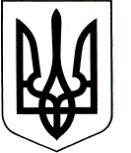 ЛИСЯНСЬКА СЕЛИЩНА  РАДАЧЕРКАСЬКОЇ  ОБЛАСТІР І Ш Е Н Н Я22.12. 2022								 		 № 32-1/VIIIПро затвердження Програми економічного та соціального розвитку Лисянської територіальної громади на 2023 рікВідповідно до п.22 ч.1 ст.26 Закону України „Про місцеве самоврядування в Україні”, розглянувши Програму економічного та соціального розвитку Лисянської територіальної громади на 2023рік , селищна рада ВИРІШИЛА:Затвердити Програму економічного та соціального розвитку Лисянської територіальної громади  на 2023 рік (додається).Контроль за виконанням рішення покласти на відділ містобудування, архітектури, соціально-економічного розвитку інфраструктури та цивільного захисту та фінансовий відділ виконавчого комітету Лисянської селищної ради.Селищний голова	 			        			    		 А.П.Проценко                                                                                               ПОГОДЖЕНОРішенням виконкому № 215-1  від 19.12.2022 рокуЗАТВЕРДЖЕНОРішенням сесії Лисянсько селищної радивід 22.12.2022 року №32-1/VIIIПРОГРАМАЕКОНОМІЧНОГО ТА СОЦІАЛЬНОГО РОЗВИТКУЛИСЯНСЬКОЇ ТЕРИТОРІАЛЬНОЇ ГРОМАДИНА 2023 РІК                                                 смт ЛисянкаВступПрограму економічного та соціального розвитку Лисянської територіальної громади на 2023 рік (далі – Програма) розроблено Лисянською селищною радою з метою створення та втілення єдиної політики розвитку територіальної громади, визначено конкретні цілі та пріоритети розвитку.Програма економічного та соціального розвитку Лисянської територіальної громади розроблена відповідно до закону України «Про державне прогнозування та розроблення програм економічного і соціального розвитку України від 23.03.2000р. № 1602- ІІІ, постанови Кабінету Міністрів України від 26.04.2003р. №621 «Про розроблення прогнозних і програмних документів економічного і соціального розвитку та складання проекту державного бюджету» зі змінами, внесеними постановами Кабінету Міністрів України від 23.09.2015р. №741, Закону України «Про місцеве самоврядування в Україні», Закону України  «Про засади державної регіональної політики» від 05.02.2015р. № 156- VІІІ зі змінами, положень Конституції України, Державної стратегії регіонального розвитку на 2021- 2027 роки, Стратегії розвитку Черкаської області на період 2021- 2027 роки, стратегії розвитку Лисянської громади на 2021 – 2027, з урахуванням бюджетного законодавства, на основі результатів аналізу проблем та першочергових потреб громадян, які проживають на території утвореної територіальної громади.  Метою програми є створення умов для динамічного і збалансованого розвитку економіки територіальної громади шляхом забезпечення соціальної та економічної єдності, підвищення рівня конкурентоспроможності, активізації економічної діяльності, що сприятиме зростанню добробуту населення, комфортних умов проживання та подальшим перетворенням в усіх сферах суспільного життя.Завдання Програми – створити базову основу для розвитку громади, економічного зростання, конкурентоздатності території громади, збереження чисельності населення.Виконання Програми сприятиме перетворенню економіки територіальної громади на більш конкурентоспроможну за рахунок залучення коштів у перспективні сектори.Фінансування заходів Програми планується здійснювати за рахунок коштів державного та місцевого бюджетів у межах бюджетних призначень на відповідний рік, передбачених на виконання заходів Програми, та  інших джерел, не заборонених чинним законодавством.У процесі виконання Програма може уточнюватися. Зміни і доповнення до Програми затверджуються сесією Лисянської селищної радої за поданням селищного голови або відповідних постійних депутатських комісій.Аналітична частина. Загальна характеристика Лисянської територіальної  громадиЛисянська територіальна громада була утворена в січні 2019 року в рамках адміністративно-територіальної реформи 2015 року шляхом добровільного об’єднання шести населених пунктів: смт Лисянка, с.Дашуківка, с.Почапинці, с.Верещаки, с.Шестеринці, с.Писарівка.У жовтні 2020 року до складу Лисянської територіальної громади згідно Перспективного плану формування територіальних громад Черкаської області приєднались населені пункти: с.Боярка, с.Будище, с.Орли, с.Дібрівка, с.Журжинці, с.Петрівська Гута, с.Петрівка- Попівка, с.Семенівка, с.Смільчинці, с.Ганжалівка, с.Хижинці, с.Чеснівка, с.Чаплинка, с.Шушківка. Наразі Лисянська територіальна громада об’єднує 20 населених пунктів, а саме: смт Лисянка, с.Дашуківка, с.Писарівка, с.Почапинці, с.Верещаки, с.Шестеринці, с.Боярка, с.Будище, с.Орли, с.Дібрівка, с.Журжинці, с.Петрівська Гута, с.Петрівка Попівка, с.Семенівка, с.Смільчинці, с.Ганжалівка, с.Хижинці, с.Чеснівка, с.Чаплинка, с.Шушківка. Адміністративним центром територіальної громади є селище міського типу Лисянка, яке розташоване  на відстані 135 км  від обласного центру ( м. Черкаси), 24 км від районного центру (Звенигородка),  найближча залізнична станція (смт Лисянка).Лисянська територіальна громада має свій офіційний веб-сайт (http://lysianka-otg.gov.ua/), який створений з метою оприлюднення публічної інформації про роботу селищної ради, виконавчого комітету, депутатського корпусу.Площа громади складає 374,8км2, що становить 7,2% від території Звенигородського району.Загальна кількість населення Лисянської територіальної громади станом на 01.12.2022 року складає 13899 осіб, що становить 7,0% від населення Звенигородського району.Внутрішньо переміщених осіб станом на 01.12.2022 року в громаді 966 осіб.Слід зазначити, що громада має багату історико-культурну спадщину. Це є земля Богдана і Тараса – духовної величі України.2.2. Демографічна характеристика територіальної  громадиСтаном на 01.12.2022 року чисельність постійного населення Лисянської територіальної громади   становить  13899 осіб, в т.ч:дітей віком від 0до 6 років 338 осіб; дітей віком від 6 до 17 років 1 205 осіб.В територіальній громаді зберігається тенденція щорічного зменшення чисельності постійного населення в результаті стабільного перевищення рівня смертності над народжуваністю, загальним процесом старіння населення і негативним сальдо міграції. Також в зв’язку з військовим станом, відбувається різке збільшення чисельності внутрішньо переміщених осіб.2.3. Транспортна інфраструктура і зв’язокНа території громади розвинута транспортна інфраструктура (автобусні маршрути місцевого, обласного, міжобласного сполучення, таксі).Територією громади проходить автодорога державного значення Р-04 (Київ-Фастів-Б.Церква-Тараща-Звенигородка) та Р-64 (Ківшовата-Шушківка-Лисянка-Моринці-Шевченкове-Тарасівка-до а/д Н-16) та Т 24-03 а/д Орадівка –Христинівка – Жашків – Корсунь Шевченківський - Мошни.Переважна більшість доріг  на території громади побудована в 60-х - 80-х роках  минулого століття. Наразі, транспортно-експлуатаційний стан переважної більшості автомобільних доріг незадовільний та не відповідає сучасним вимогам і потребує поліпшення.У 2023 році планується капітальний та поточний ремонти доріг місцевого значення  територіальної громади	Для задоволення потреб жителів Лисянської громади в пасажирських перевезеннях, сформована мережа автобусних маршрутів між населеними пунктами територіальної громади. Налагоджено  транспортне сполучення сіл громади з адміністративним центром.Перевезення здійснюються згідно розроблених автобусних маршрутів  селами громади, укладених договорів та ліцензії на послуги пасажирських перевезень. На території громади також надаються приватні транспортні послуги таксі з перевезення пасажирів.Наразі головна проблема є виконання капітальних та поточних ремонтів дорожньої інфраструктури на всій території Лисянської громади.2.4.Житлово- комунальна інфраструктураУ Лисянській територіальній громаді функціонують комунальні підприємства «Водоканал» та «Благоустрій».Комунальне підприємство «Благоустрій» надає послуги із вивезення та захоронення твердих побутових відходів та інші послуги з благоустрою територій населених пунктів громади відповідно до статуту підприємства.Комунальне підприємство «Водоканал» надає послуги з водопостачання та водовідведення, асенізаційні послуги у приватному секторі.На території громади 1060 споживачів (домогосподарств) центральної системи водопостачання та водовідведення, решта  жителів користуються водою із індивідуальних колодязів.Підприємств комунальної теплоенергетики на території громади немає. Житлові будинки та квартири опалюються індивідуально.		2.5. Економічна характериситкаСільське господарство є базовою галуззю економіки громади.  B громаді працюють, в основному, сільськогосподарські  підприємства.  На її території здійснюють виробничу діяльність 54 сільськогосподарські товаровиробники (юридичних осіб та фізичних осіб-підприємців). Приватні сільськогосподарські підприємства та підприємці забезпечують різноманітне сільськогосподарське виробництво. На території громади вирощуються зернові культури, олійні та  технічні культури,овочі і фрукти. Розводять корови, свині, рибу,бджоли.На ринку праці домінують професії, пов’язані з сільським господарством.Територія селищної громади  становить 374,8 км2.Після внесення змін до Бюджетного кодексу України, об’єднані територіальні громади, які створені за законом та перспективним планом, набувають функцій, повноважень та фінансових ресурсів на рівні міст обласного підпорядкування. Об’єктом аналізу фінансово-бюджетної ситуації територіальної громади є місцевий бюджет та функціонування міжбюджетних відносин в умовах ринкової економіки.Позитивними сторонами фінансово-бюджетної ситуації територіальної громади є:- отримання податку на доходи фізичних осіб, який є основним джерелом наповнення бюджетів, а також єдиний податок, податок на майно, акцизний податок.- наявність державних програм та отримання підтримки від держави (дотації та субвенції з державного бюджету).2.6.Соціальна інфраструктураУ 2022 році в галузі освіти  Лисянської  територіальної громади функціонує 4 заклади ЗЗСО. З них Лисянський ліцей №2, Почапинська гімназія, 2 опорні  заклади ( Лисянський ліцей №1, Опорний заклад «Боярський ліцей»), 5 філій, ,в яких здобувають освіту 1205 учнів;  в 3 закладах дошкільної освіти  та 7 дошкільних групах навчається 338 вихованців. Усіма формами дошкільної освіти охоплено 100% дітей  віком від 3  до  6 (7) років та 100 % дітей 5 - річного віку. Навчальний процес у закладах загальної середньої освіти Лисянської територіальної громади забезпечує 181 педагогічний працівник.Організованим підвезенням охоплено 328 учнів, які знаходяться за межею пішохідної доступності та потребують підвезення. Підвезення учнів до місць навчання і додому забезпечують 5 шкільних автобусів.    Для розвитку творчих здібностей дітей та учнівської молоді функціонує позашкільний навчальний заклад, де станом на 01.12. 2022 року діють 20 гуртків і охоплено 400 дітей, що становить 30% від загальної кількості. Гуртки відвідують 43 дитини ВПО. При Лисянському Будинку дитячому та юнацької творчості для розвитку здібностей обдарованих дітей сільської місцевості організовано роботу Малої академії наук з 12 секцій: по 2 секції з історії, з мовознавства, з української мови, по 1 секції з хімії, з комп’ютерних наук, з англійської, з соціології, з географії, з зарубіжної літератури. Та на даний час функціонує підготовчий курс «Ерудит» для підготовки учнів 10 – 11класів до ЗНО. Особлива увага звертається на дітей ВПО та дітей, які потребують підтримки держави.Станом на 01.12.2022року  на обліку в відділі освіти територіальної громади  перебуває 300 категорійних дітей з них: 18  дітей-сиріт та дітей, позбавлених батьківського піклування, 63 дитини ВПО,  діти -25, діти учасників АТО – ВСО  -114, малозабезпечених- 80. У складі Лисянської ТГ з січня 2022року проводить свою діяльність комунальна установа «Інклюзивно-ресурсний центр» (ІРЦ) Лисянської селищної ради Черкаської області, який прийшов на заміну психолого-медико-педагогічної консультації (ПМПК). Основним завданням Центру є проведення комплексної психолого-педагогічної оцінки розвитку дитини з метою визначення особливих освітніх потреб дитини; надання психолого-педагогічних, корекційно-розвиткових послуг та забезпечення їх системного кваліфікованого супроводу. Актуальним залишається завдання Центру щодо налагодження співпраці та узгодження спільних дій з усіма учасниками освітнього простору, представниками влади та іншими установами і організаціями, яким подальша діяльність буде взаємовигідна і корисна. Наразі Центром проведено психолого-педагогічну оцінку розвитку 26 дітей від 2 до 18 років та видано батькам (законним представникам дітей) висновки. На обліку в ІРЦ перебуває 104 дітей з ООП.У 2022/2023 навчальному році 3 заклади загальної середньої освіти Лисянської ТГ створили 12 інклюзивних класів та 4 групи у закладах дошкільної освіти . Лисянський ІРЦ обслуговує дітей, які проживають на її території Лисянської громади. Робота спрямована на організацію взаємовигідних умов з Бужанською ТГ,  Виноградською ТГ, Водяницькою ТГ. Продовжується робота щодо розвитку подальшої співпраці з вищеозначеними громадами.У січні 2021 року створено комунальний заклад «Центр надання соціальних послуг Лисянської селищної ради»,при якому діють:відділення надання соціальних послуг відділення комплексної соціальної реабілітації осіб з інвалідністю відділення соціальної допомоги вдома відділення стаціонарного догляду для постійного проживання в с.Хижинці та в с. Боярка Створено Службу у справах дітей виконавчого комітету Лисянської селищної ради, яка має статус юридичної особи. Служба забезпечує діяльність комісії з питань захисту прав дитини, яка розглядає питання:вирішення спорів між батьками щодо визначення місця проживання дитини;підтвердження місця проживання дитини для тимчасового виїзду з дитиною за межі України;участь одного з батьків у вихованні дитини;розгляд звернень ЦНСП, закладів освіти, сільських голів щодо неналежного виконання батьками батьківських обов’язків, матеріалів про стан сім’ї, яка перебуває у складних життєвих обставинах, у тому числі сім’ї, в якій існує ризик відібрання дитини;інші питання, пов’язані із захистом прав дітей.У службі знаходяться на постійному контролі діти, які проживають в сім’ях, що потрапили у складні життєві обставини, регулярно проводиться  обстеження умов проживання таких дітей та профілактична робота з їх батьками з метою запобігання ухиляння від виконання батьківських обов’язків.У Лисянській територіальній громаді функціонує відділ «Центр надання адміністративних послуг» (ЦНАП) - виконавчого комітету Лисянської  селищної ради, який є структурним підрозділом виконавчого комітету Лисянської селищної ради, в якому надаються адміністративні послуги фізичним та юридичним особам.ЦНАП створено згідно з рішенням Лисянської селищної ради від 24.12.2020року № 5-3/VIІI «Про створення відділу «Центр надання адміністративних послуг» виконавчого комітету Лисянської селищної ради, затвердженого положення та регламенту».	Основною метою Центру є – формування клієнтоорієнтованої системи надання адміністративних послуг для мешканців громади, основними принципами якої є: єдиний відкритий простір, ввічливе ставлення персоналу, зрозумілі процедури, стислі та чітко визначені строки, комфортні умови для клієнтів, максимальна результативність.Основним завданням Центру є – своєчасне, повне і якісне надання адміністративних послуг населенню. Також громадянам постійно надаються консультації за напрямками діяльності Центру.З метою соціального становлення та розвитку молоді, збереження та популяризації національного і культурного надбання, створення конкурентоспроможного мистецького середовища задля розвитку культурного простору громади, розвиток бібліотечної справи, наданню населенню якісних послуг у сфері фізичної культури і спорту, організації відпочинку та оздоровлення дітей, пошук та підтримка творчо-обдарованої молоді, в громаді працюють:1.	Лисянська дитяча музична школа;2.	Лисянська дитячо-юнацька спортивна школа;3.	Лисянський історичний музей ім.Т.Г.Шевченка;4.	Лисянська публічна бібліотека;5.	Лисянський будинок культури;6.	19 сільських клубних закладів;7.	18 сільських бібліотек.На часі в громаді працює 5 народних колективів та хореографічний колектив «Едельвейс».В громаді функціонує дитячо-юнацька спортивна школа “Колос”, в якій працює 4 відділення: баскетболу, боксу, волейболу та футболу. Вихованці ДЮСШ приймають участь як у внутрішніх змаганнях громади, так і в обласних змаганнях.Комунальне некомерційне підприємство «Лисянський центр первинної медико-санітарної допомоги» Лисянської селищної ради.В структуру центру входять:- адміністративно-управлінський відділ;- 5 амбулаторій загальної практики-сімейної медицини (Лисянська АЗПСМ, Боярська АЗПСМ, Бужанська АЗПСМ, Виноградська АЗПСМ, Почапинська АЗПСМ);- 22 фельдшерських пунктів;- 9 медичних пунктів тимчасового базування.Заклад зареєстрований в електронній системі eHealth, зареєстровано 13 лікарів. Станом на 01.12.2022 року задекларовано 18334 осіб, що становить 82,0% від загальної кількості населення.Згідно штатного розпису в КНП ЦПМСД затверджено 19,5 посад лікарів, в т.ч. сімейних -12; всього зайнятих 13 посад лікарів, з них сімейних – 6,25;  фізичних осіб всього - 11.   Комунальне некомерційне підприємство "Лисянська територіальна лікарня" Лисянської селищної ради Черкаської області реорганізована з КНП "Лисянської центральної районної лікарні" 18 січня 2021 року. Підприємство створене на базі майна спільної власності об’єднаних територіальних громад сіл, селища. Кількість працівників лікарні згідно штатного розпису на 01.12.2022 року становить 215 осіб. Установа здійснює свою діяльність за адресою: вул. М.Грушевського, 51, смт.Лисянка. 19301. Задовільно здійснюється торгівельне забезпечення мешканців селища.Мережа торговельного та побутового обслуговування характеризується наявністю даних об’єктів на території громади в достатній кількості, серед яких є магазини продовольчі та змішані, магазини непродовольчі, магазин книжковий, аптеки, павільйони, кіоски, АЗС.Розвинена мережа громадського харчування, об’єктів побуту: перукарні, станції по ремонту транспортних засобів, майстерні по ремонту та пошиттю одягу, майстерні по ремонту взуття, майстерні оброблення деревини, фото та відео послуги, майстерні по ремонту побутової техніки, ритуальні послуги, ремонт ювелірних виробів, лазні.3.Основні завдання  реалізації  програми економічного та соціального розвиткуВоєнний стан в нашій державі, безперечно, має вкрай негативний вплив на практично усі сфери життя українців. Немає жодної громади, якої би не торкнулись наслідки війни. Внаслідок бойових дій в Україні пошкоджено або зруйновано понад 120 тисяч приватних домоволодінь та понад 22 тисячі багатоповерхових будинків. Деякі міста зруйновані майже вщент. Розуміючи нагальні потреби жителів та внутрішньо переміщених осіб нашої громади, та враховуючи дію обмежень відповідно до постанови Кабінету Міністрів України від 09.06.2021 №590 «Про запровадження Порядку виконання повноважень Державною казначейською службою в особливому режимі в умовах воєнного стану», можна сформувати основні завдання для реалізації Програми на 2023 рік.Основним завданням реалізації програми економічного та соціального розвитку Лисянської громади є формування заможної громади з комфортними та безпечними умовами проживання.На період дії військового стану, по установах та закладах комунальної власності громади визначити першочерговими наступні заходи:-облаштування сховищ;-забезпечення належними умовами надання послуг установами та закладами комунальної власності;-енергозберігаючі заходи;-протипожежні заходи та забезпечення камерами відеонагляду.3.1. У сфері економічно-соціального і культурного розвитку, планування та обліку.1. Підготовка місцевих програм з інших питань самоврядування, подання їх на затвердження ради, організація їх виконання.План  заходів програми   економічного та соціального розвитку, реалізацію яких заплановано у 2023 році – таблиця 4.1. п.9.3.2. У сфері щодо управління комунальною власністю :1. Управління у межах визначеного радою майном, що належить до комунальної власності селищної територіальної громади.2.Виготовлення технічної документації на об’єкти нерухомого майна комунальної власності.3. Проведення експертної оцінки на нерухоме майно комунальної власності громади.План  заходів програми   економічного та соціального розвитку, реалізацію яких заплановано у 2023 році – таблиця 4.1. п.8.3.3.У галузі житлово-комунального господарства, торговельного обслуговування, громадського харчування, транспорту, зв’язку, інфраструктури:1. Відшкодування (надання трансфертів) комунальному підприємству «Водо-канал» витрат, отриманих в зв’язку з невідповідністю тарифів розміру економічно обґрунтованих затрат на виробництво послуг(на заробітну плату з нарахуванням, придбання ПММ, предметів, інвентаря, обладнання, енергоносіїв ,сплата податків і зборів (в т. числі єдиного соціального внеску) та ін. 2.Будівництво, ремонт та реконструкція ліній вуличного освітлення на всій території громади. 3. Відшкодування витрат комунальному підприємстві «Благоустрій» за надані послуги (надання трансфертів: заробітна плата з нарахуванням, придбання ПММ, предметів, інвентаря, обладнання, енергоносіїв, сплата податків і зборів в т. числі єдиного соціального внеску та ін.) для реалізації комплексу заходів щодо забезпечення утримання в належному санітарно-технічному стані території населених пунктів територіальної громади та покращення їх естетичного вигляду для створення оптимальних умов праці, побуту та відпочинку мешканців.4.Виготовлення проектно-кошторисної документації для реалізації інфраструктурних проектів на території громади.5. Відновлення дорожнього покриття на території громади.План заходів програми економічного та соціального розвитку, реалізацію яких заплановано у 2023 році – таблиця 4.1. п.5; п.6;п.7;п.8;п.10.3.4. Формування  інформаційного середовища:1. Реалізація державної політики у сфері забезпечення інформаційних потреб населення;2. Задоволення конституційних прав місцевого населення на інформацію, забезпечення свободи слова в засобах масової інформації, сприяння розвитку громадянського суспільства шляхом підтримки ЗМІ;3. Всебічне висвітлення діяльності органів місцевого самоврядування, оприлюднення рішень органів місцевого самоврядування у ЗМІ, поширення інформації про діяльність депутатів органів місцевого самоврядування; створення умов для організації висвітлення політичного, господарського, культурного, економічного, релігійного, соціального життя громади;4. Плата за надані послуги редакцією газети «Понад Тікичем» здійснюватиметься за рахунок коштів місцевого бюджету, передбачених на 2023 рік.План  заходів програми   економічного та соціального розвитку, реалізацію яких заплановано у 2023 році – таблиця 4.1. п.11.3.5. Реалізація пріоритетних завдань в галузі водопостачання :1.Забезпечення населення якісною питною водою2.Реконструкція мереж водопостачання смт Лисянка, Черкаської області.3.Коригування проекту «Реконструкція мереж водопостачання смт Лисянка, Черкаської області»(заміна водогону від с.Дашуківка до смт Лисянка).4.Коригування проекту «Система водопостачання смт Лисянка- реконструкція»(добудова обеззалізуючої станції).5.Реконструкція водогону від території «старої лікарні (вул.Санаторна) до ВНС на території КНП Лисянська територіальна лікарня» смт Лисянка.6.Забезпечення діяльності водопровідно-каналізаційного господарства (надання фінансової допомоги)з селищного бюджету КП «Водоканал» по КЕКВ 2610 «Субсидії та поточні трансферти підприємствам (установам, організаціям).7. При наявності фінансування провести роботи по підготовці та будівництву нових артезіанських свердловин на території громади.План  заходів програми   економічного та соціального розвитку, реалізацію яких заплановано у 2023 році – таблиця 4.1. п.5.1.3.6.Реалізація пріоритетних завдань каналізаційної мережі селища:1.Реконструкція очисних споруд смт Лисянка.2.Гідроочищення колектора (ДДУ «Веселка»).3.Гідродинамічне очищення самоплинного колектора.4.Нестандартне приєднання до електричних мереж ПАТ «Черкасиобленерго» обеззалізуючої станції Комунальне підприємство «Водо-канал» за адресою: Черкаська обл., Звенигородський р-н., с.Дашуківка, вул.Залізнична,6.5.Придбання асенизаційного автомобіля, екскаватора-навантажувача, насосів в кількості 2 штук, засобів комерційного обліку води 19 штук, генераторів в кількості 9 штук.6.Виготовлення технічної документації на отримання дозволів на проведення господарської діяльності.План  заходів програми   економічного та соціального розвитку, реалізацію яких заплановано у 2023 році – таблиця 4.1. п.5.2.3.7. Сфера освіти громади :1.національно-патріотичне виховання учнівської молоді, забезпечення соціального захисту учнів;2.створення належних умов для безперешкодного доступу осіб з обмеженими фізичними можливостями до навчальних закладів;3.забезпечення виконання державних соціальних нормативів у сфері забезпечення навчальними закладами;4.підвищення ефективності фінансування освіти, збільшення бюджетних асигнувань на освіту та залучення позабюджетних коштів та спрямування їх на розвиток освітньої галузі;5.максимальне охоплення дітей позакласними, позашкільними заходами, гуртковою роботою;6.створення умов для розвитку обдарованої молоді;7.організоване проведення оздоровчо-відпочинкової кампанії;8.впровадження енергозберігаючих технологій;9.оснащення навчальних закладів сучасними технічними засобами навчання;10.комп’ютеризація навчальних закладів та підключення їх до мережі Інтернет, придбання комп’ютерної техніки;11.організація у сільській місцевості регулярного безоплатного підвезення до місця навчання, роботи і додому учнів та педагогічних працівників;12.удосконалення форм, методів організації виховної роботи з учнівською молоддю, забезпечення соціального захисту учнів;13. підвищення рівня професійної компетентності педагогів, що працюють з обдарованими дітьми та молоддю; проведення нагородження учнів громади – переможців обласних етапів олімпіад з базових дисциплін, конкурсів, МАН. Забезпечення створення матеріальної бази для роботи Малої академії наук. Надання організаційної та фінансової допомоги творчим колективам, обдарованій молоді для участі у міжнародних, Всеукраїнських та обласних конкурсах та фестивалях.14.підтримка проведення профорієнтаційної роботи з учнівською молоддю, направлену на свідомий вибір майбутніх професій та спеціальностей, затребуваних на ринку праці;15.організація і проведення І етапу та участь у ІІ етапі  Всеукраїнської дитячо-юнацької військово-патріотичної гри  “Сокіл” (“Джура”);  16.продовження процесу впровадження інклюзивної освіти;17. забезпечити відповідно до вимог чинного законодавства, за умови надання відповідних підтверджуючих документів, безкоштовним харчування дітей–сиріт, дітей, позбавлених батьківського піклування; дітей з інвалідністю; дітей з особливими освітніми потребами, які навчаються у спеціальних і інклюзивних класах; учнів 1 – 11 класів із сімей, які отримують допомогу відповідно до Закону України «Про державну соціальну допомогу малозабезпеченим сім’ям»; дітей, чиї батьки (особи, які їх замінюють) призвані на військову службу по мобілізації на виконання Указу Президента України «Про загальну мобілізацію» (на підставі документів, які підтверджують призов на військову службу по мобілізації»; дітей, чиї батьки (особи, які їх замінюють) є військовослужбовцями, які проходять військову службу за контрактом; чиї батьки (особи, які їх замінюють) є добровольцями добровольчого формування (на підставі документів, виданих відповідними уповноваженими органами); чиї батьки (особи, які їх замінюють) є загиблими (померлими) військовослужбовцями та особами з інвалідністю внаслідок війни з числа учасників АТО/ООС або здійснення заходів, необхідних для забезпечення оборони України, захисту безпеки населення та інтересів держави у зв’язку з військовою агресією Російської Федерації проти України, перебуваючи безпосередньо в районах та у період здійснення зазначених заходів, дітей, яким наданий статус члена сім’ї загиблого (померлого) Захисника чи Захисниці України; дітей, чиї батьки (особи, які їх замінюють) проходять строкову службу понад встановлений строковий час; дітей учасників бойових дій відповідно до Закону України «Про статус ветеранів війни, гарантії їх соціального захисту»; дітей, які мають статус внутрішньо переміщеної особи;18.забезпечення в повному обсязі асигнувань на оплату праці з нарахуваннями не педагогічним працівникам освіти, дошкільних груп, оплату енергоносіїв, інших робіт і послуг та зміцнення матеріально-технічної бази за рахунок місцевого бюджету та інших джерел не заборонених законодавством;19.проведення поточних, капітальних ремонтів основних засобів, будівель (приміщень навчальних корпусів, котелень, котельного обладнання та інших споруд) закладів загальної середньої освіти.20.закупівля  новорічних подарунків до Дня святого Миколая та новорічних свят для учнів закладів загальної середньої освіти та вихованців закладів дошкільної освіти і дошкільних груп закладів загальної середньої освіти, центру реабілітації дітей інвалідів Лисянської селищної ради.План  заходів програми   економічного та соціального розвитку, реалізацію яких заплановано у 2023 році – таблиця 4.1. п.2.3.8. Сфера культури 1  збереження та раціональне використання пам’яток історично - культурної спадщини на території громади;2. відродження духовності та культури, збереження надбань національної культурної спадщини, обрядів і традицій українського народу, розвиток самодіяльно-художньої творчості;3.забезпечення повноцінного функціонування мережі закладів культури;4.здійснення енергозберігаючих заходів в закладах культури;5.популяризація національної культурної спадщини серед учнівської молоді, розвиток пам’яток культурної спадщини; 6.пошуки  шляхів залучення недержавних коштів та засобів підтримки культури і мистецтва;7.проведення ремонтних робіт по утриманню пам’яток у належному стані;8.популяризація туристично-рекреаційного потенціалу громади, сприяння розвитку зеленого туризму.9.проведення культурно-мистецьких заходів на території територіальної громади, а саме:новорічних та різдвяних свят (концерти, театралізовані свята, дитячі ранки тощо);заходи з нагоди вітання ювілярів, довгожителів, мешканців Лисянської територіальної громади віком 80, 85, 90, 95, 100, 101, 102 і т.д.;заходи з нагоди Дня Соборності України;заходи з нагоди Міжнародного дня пам’яті жертв Голокосту;заходи з нагоди вшанування пам'яті Героїв Крут;заходи з нагоди Дня вшанування учасників бойових дій на території інших держав;заходи з нагоди Дня єднання;заходи з нагоди днів визволення населених пунктів територіальної громади від німецько-фашистських загарбників;заходи з нагоди роковин подій під Дебальцевим;вшанування пам’яті загиблих учасників АТО та ООС Коваля О.М.,      Стукала О.Ю., відвідування місць поховань, меморіальних дошок, пам’ятних знаків, відвідування сімей загиблих учасників АТО та ООС, встановлення пам’ятних знаків на честь вшанування пам’яті захисників Українизаходи з нагоди Дня вшанування подвигу учасників Революції Гідності та увічнення пам’яті Героїв Небесної Сотні; заходи з нагоди Міжнародного жіночого дня;заходи з нагоди літературно-мистецьких вечорів приурочених Шевченківським дням;заходи з нагоди землевпорядника;заходи з нагоди Дня добровольця;заходи з нагоди Дня працівника житлово-комунального господарства і побутового обслуговування населення;заходи з увічнення пам’яті захисника України, загиблого учасника відсічі та стримування російської збройної агресії Мартиненка Є.В.;заходи з увічнення пам’яті захисника України, загиблого учасника відсічі та стримування російської збройної агресії Письменного Я.В.;заходи з нагоди Дня Чорнобильської трагедії;заходи з увічнення пам’яті захисника України, загиблого учасника відсічі та стримування російської збройної агресії Короля Р.Л.;заходи з нагоди Дня прикордонника;заходи з нагоди Міжнародного дня солідарності трудящих;заходи з нагоди Дня пам’яті та примирення;заходи з нагоди Перемоги над нацизмом у Другій світовій війні;заходи з нагоди Дня матері;заходи з нагоди Дня Європи;заходи з нагоди Дня музеїв;заходи з нагоди Дня вишиванки;заходи з нагоди Дня пам'яті жертв політичних репресій;заходи до Міжнародного дня захисту дітей; заходи з нагоди Дня скорботи і вшанування пам’яті жертв війни в Україні;заходи з нагоди Дня Конституції України;заходи з нагоди Дня Національної поліції України;театралізоване свято Івана Купала;заходи з нагоди Дня родини;заходи з нагоди Дня бухгалтера;заходи з увічнення пам’яті захисника України, загиблого учасника відсічі та стримування російської збройної агресії Орла О.А.;заходи з нагоди Дня Державності України;заходи з нагоди Дня молоді;заходи з нагоди Дня державного прапора та Незалежності України;заходи з увічнення пам’яті захисника України, роковини загибелі       учасника АТО Проценка Т.С.;заходи з нагоди проведення випускних вечорів в школах територіальної громади;заходи з нагоди День пам'яті захисників України, які загинули в боротьбі за незалежність, суверенітет і територіальну цілісність України;заходи з нагоди вшанування пам’яті захисника України, роковини загиблого учасника відсічі та стримування російської збройної агресії Трегуба В.І.;заходи з нагоди Дня знань;заходи з нагоди Дня закінчення Другої Світової війни;заходи з нагоди святкування дня селища;заходи з нагоди Дня підприємця;заходи з нагоди фізичної культури і спорту;заходи з нагоди Дня рятівника;заходи з нагоди Дня працівників лісу;заходи з нагоди Дня партизанської слави;заходи з нагоди Дня вихователів та працівників дошкільних навчальних закладів;заходи з нагоди Дня туризму;заходи з нагоди Дня пам'яті жертв Бабиного Яру;заходи з нагоди Дня усиновлення;заходи з нагоди Всеукраїнського дня бібліотек;заходи з нагоди Міжнародного Дня людей похилого віку та Дня ветерана;заходи з нагоди Дня працівників освіти;заходи з нагоди Дня захисників та захисниць України та Дня Українського козацтва;заходи з нагоди визволення України від фашистських загарбників;заходи з нагоди вшанування пам’яті захисників України, учасників відсічі та стримування російської збройної агресії Мироновича В.М, Воронцова С.Д;заходи з нагоди працівників соціальної сфери;заходи до Дня української писемності та мови;заходи з нагоди Всеукраїнського дня працівників культури та майстрів народного мистецтва;заходи з нагоди Дня Гідності та Свободи;заходи з нагоди Дня пам’яті жертв голодоморів;заходи з нагоди Всесвітнього Дня боротьби із СНІДом;заходи з нагоди Міжнародного дня людей з обмеженими можливостями;заходи з нагоди Дня волонтера;заходи з нагоди Дня Збройних сил України;заходи з нагоди Дня місцевого самоврядування;заходи з нагоди вшанування учасників ліквідації наслідків аварії на ЧАЕС;заходи з нагоди Святого Миколая та відкриття головної ялинки територіальної громади;-	організація та проведення різноманітних конкурсів, фестивалів з метою виявлення та підтримки обдарованої молоді;-	активна участь різноманітних міжнародних, всеукраїнських, обласних конкурсах, фестивалях та інших заходах.План  заходів програми   економічного та соціального розвитку, реалізацію яких заплановано у 2023 році – таблиця 4.1. п.9.Основні заходи, що плануються для їх виконання:- посилення роботи у проведенні заходів, пов’язаних із героїнізацією осіб, які віддали життя за незалежність України, вшанування їх пам’яті, патріотичного виховання та консолідації українського народу та проведення зустрічей з воїнами, які перебували в зоні АТО та учасниками Євромайдану;оптимізація і подальший розвиток мережі закладів культури громади та її творчого потенціалу;оновлення фондів публічних бібліотек відповідно до культурних, інформаційних та пізнавальних потреб громади;відродження української національної культури, розвиток культурних традицій громади;підтримка фестивального конкурсного руху і творчої молоді у реалізації мистецьких проектів;забезпечення участі місцевих колективів у Всеукраїнських, Міжнародних конкурсах, фестивалях, святах;посилення контролю за дотриманням памятко-охоронного законодавства на пам’ятках та об’єктах археології, історії, архітектури та мистецтва, що розташовані на території громади;проведення інформаційно-розяснювальної роботи серед населення у сільській місцевості з метою залучення його до діяльності у сфері сільського зеленого туризму;проводити організаційні заходи щодо залучення майстрів народного мистецтва вишивки, ткацтва, плетіння, різьблення, гончарства та ін.для проведення майстер-класів; проведення поточних ремонтів пам’яток історії.3.8.1 Збереження історичної і культурної спадщини громади, як землі Богдана і Тараса – духовної величі УкраїниВключає  виконання наступних заходів:1.Збереження історичної і культурної спадщини громади, як землі Богдана і Тараса – духовної величі України.2.Створення реєстру історичних культурних пам’яток Лисянської ТГ. Постійний моніторинг та обстеження об’єктів історичної та культурної спадщини. Отримання у порядку, встановленому чинним законодавством, статусу пам’ятки історії, що охороняється державою для окремих об’єктів чи пам’ятників історичної і культурної спадщини Лисянської ТГ:1) «Будинок ксьондза» в комплексі з пам’ятним знаком на честь бувшого римо-католицького  костьолу Святого Йосифа Обручника в м. Лисянці  у формі 4 метрового Хреста з розп’яттям «Ісуса Хреста» та могилою полковника Війська Польського Станіслава Чарковського (1739-1795), що разом з Т. Костюшком в 1793-1795 рр. боровся в нашому краї за збереження державності Речі Посполитої;2) Інших могил, які знаходяться поруч з відповідною земельною ділянкою на яких зазначені об’єкти знаходяться за адресою смт. Лисянка, вул. Санаторна, 6-а;3) Трьох мозаїчних пано  на стінах КЗ Лисянський будинок культури (авт. Кириченко Олена Степанівна і Кириченко Степан Андрійович); 4) Хижинський вітряний млин;5) Чаплинський водяний млин; 6) Рублена хата в с. Журжинці  відомої родини Терещенків (кінець ХVІІ – перша пол.  ХVІІІ ст.);7) Впорядкування пам’ятного знака «Юрію Лавріненку» на дорозі з Лисянки  до Хижинець;8) Єврейського кладовища (пр. сторона р. Гнили Тікич в смт. Лисянка);9) Польського кладовища (смт. Лисянка);10) Пам’ятного знаку з охоронною зоною (земельною ділянкою) на місці розстрілу євреїв нацистами в 1941-1942 рр. у лісі під Лисянкою; 11) Надання статусу природного заповідника – комплексу земляних оборонних споруд (Змієві вали ) в районі Монастирського лісу – с. Журжинці (західна та північно-західна частини), с. Хижинці, с. Буда, с.П. Гута Лисянської ТГ.3.Розробка проектів реконструкції, відновлення та створення окремих об’єктів пам’ятників історичної і культурної спадщини на території Лисянської ТГ.4.Експлуатація та використання історичних та культурних об’єктів в туристичних маршрутах, що пролягають через територію Лисянської ТГ.5.Інформаційна діяльність у сфері охорони, використання об’єктів історичної та культурної спадщини, а також функціонування зеленого туризму на території Лисянської ТГ. 6.Запровадження QR-коду Лисянської ТГ щодо конкретних об’єктів історичної та культурної спадщини регіону.План  заходів програми економічного та соціального розвитку, реалізацію яких заплановано у 2023 році – таблиця 4.1. п.9.1.23.3.9.У сфері фізичної культури і спортуПріоритетними напрямами та завданнями в сфері фізичної культури та спорту на 2023 рік є формування у населення сталих традицій та мотивації фізичного виховання і спорту як важливих чинників забезпечення здорового способу життя;покращення матеріально-технічного забезпечення сфери фізичної культури і спорту;спорт для всіх за місцем проживання, у місцях масового відпочинку населення, за місцем навчання учнів та молоді;сприяти залученню до зайнятості спортом дітей з числа внутрішньо переміщених осіб.План  заходів програми економічного та соціального розвитку, реалізацію яких заплановано у 2023 році – таблиця 4.1. п.9.1.2.,п.9.1.3.Основні заходи щодо реалізації напрямків та завдань:– забезпечення матеріально-технічної бази, придбання спортивного інвентарю, проведення спортивних змагань та спортивно-масових заходів;забезпечення участі у обласних, районних спартакіадах, інших масових фізкультурно-спортивних заходів серед здобувачів освіти;дотримання у сфері фізичної культури і спорту принципів національно-патріотичного виховання, популяризації олімпійських цінностей, традицій духовно-культурної самобутності українського народу, української мови, героїки боротьби за державну незалежність і  територіальну цілісність України; удосконалення системи дитячо-юнацького спорту; будівництво спортивних майданчиків на території громади;популяризації здорового способу життя та подолання стану суспільної байдужості до здоров'я мешканців Лисянської територіальної громади,  у тому числі за рахунок широкого впровадження соціальної реклами різних аспектів здорового способу.        3.10. У сфері музичної освіти:Пріоритетними напрямками та завданням в сфері музичної освіти на 2023 рік є формування у дітей та учнівської молоді засвоєння традицій та естетичних норм української нації, виховання патріотизму та любові до України; ознайомлення з надбанням світового музичного мистецтва як важливих чинників забезпечення інтелектуального розвитку дітей та молоді.           -Покращення матеріально – технічного забезпечення навчального закладу     музичної освіти;      -Залучення до навчання дітей різних вікових груп;  -Сприяти залученню до зайнятості музичною освітою дітей з числа внутрішньо переміщених осіб.Основні заходи щодо реалізації напрямків та завдань:Забезпечення матеріально – технічної бази;Забезпечення участі у міжнародних, всеукраїнських обласних, районних конкурсах та фестивалях, інших масових мистецьких заходах серед здобувачів освіти;         - Дотримання у сфері музичної культури принципів національно – патріотичного виховання, популяризація національних традицій духовно – культурної самобутності українського народу.Формування системи дитячого естетичного виховання.План  заходів програми   економічного та соціального розвитку, реалізацію яких заплановано у 2023 році – таблиця 4.1. п.9.2.3.11. Сфера охорони здоров’я:Пріоритетними цілями на 2023 рік є:-зниження рівня захворюваності та смертності населення;-підвищення якості надання медичних послуг населенню;-підвищення доступу сільського населення до якісної медичної допомоги;-удосконалення інфраструктури закладів охорони здоров’я; -модернізація та зміцнення матеріально-технічної бази закладів охорониздоров’я та оснащення їх необхідним медичним обладнанням, комп’ютерною технікою, автотранспортом;-покращення кадрового забезпечення закладів охорони здоров’я;-поліпшення умов праці медичних працівників;-реорганізація частини фельдшерських пунктів в медичні пункти  тимчасового базування; -об’єднання зусиль селищної ради, виконавчої влади,  підприємств, установ, організацій, що здійснюють діяльність в напрямку покращення якості та тривалості життя громадян.Основні заходи для забезпечення виконання визначених цілей:1. Відшкодування вартості - витрати на комунальні послуги та енергоносії (теплопостачання, водопостачання, оплата електроенергії, оплата природного газу, оплата інших енергоносіїв КЗ «Лисянська територіальна лікарня»;2. відшкодування витрат за комунальні послуги та енергоносії (теплопостачання, оплата електроенергії, оплата природного газу, оплата інших енергоносіїв (дрова) в структурних підрозділах КНП «Лисянський ЦПМСД» та в медичних пунктах тимчасового базування. 3.Забезпечення пільгових категорій населення та пацієнтів Лисянської територіальної лікарні, в т.ч. учасників АТО/ООС, учасників бойових дій, хворих з окремими захворюваннями, лікуванням в стаціонарних та амбулаторних умовах;4.Зміцнення матеріально-технічного забезпечення закладів медицини;5.Забезпечення медикаментами на амбулаторне лікування 	(пільгові рецепти) інвалідів війни, учасників бойових дій, учасників АТО/ООС, онкохворих, оперованих на серці, хворих на бронхіальну астму, паліативна допомога;6. Надання адресної допомоги хворим, що перебувають на хронічному гемодіалізі; 7.Збереження і покращення здоров’я населення;8.Пріоритетний розвиток первинної медико-санітарної допомоги;9.Впровадження заходів державних та регіональних програм з профілактики, діагностики, лікування та протидії захворюванням;10.Підвищення якості надання медичних послуг населенню;11.Забезпечення населення доступними та якісними лікарськими засобамита виробами медичного призначення;12.Придбання діагностичного та лікувального обладнання для покращення матеріально-технічної бази закладів охорони здоров’я;13.Забезпечення житлом медичних працівників;14.Реконструкція, ремонт закладів охорони здоров’я та проведення ремонтів підвальних приміщень, оснащення обладнанням, подальше впровадження інформатизації закладів охорони здоров’я;15.Підвищення рівня санітарної культури населення, формування здорового способу життя.План  заходів програми   економічного та соціального розвитку, реалізацію яких заплановано у 2023 році – таблиця 4.1. п.3.3.12.Регулювання земельних відносин та охорони навколишнього природного середовища на території громади:1.Проведення робіт з інвентаризації земель;2.Розроблення проектів землеустрою щодо встановлення (зміни) меж адміністративно-територіальних утворень;3.Розроблення проектів землеустрою щодо впорядкування території населених пунктів громади;4.Здійснення заходів з охорони земель (консервація та рекультивація земель);5.Розроблення проектів землеустрою щодо організації і встановлення меж територій природно-заповідного фонду та іншого природоохоронного призначення, оздоровчого, рекреаційного та історико-культурного призначення, земель водного фонду та водоохоронних зон;6.Виготовлення схем землеустрою і техніко-економічного обгрунтування використання та охорони земель адміністративно-територіальних утворень;7.Формування бази даних державного земельного кадастру;8.Проведення робіт з грошової оцінки та розвитку ринку земель.9.Проведення інформаційно-роз’яснювальної роботи серед громадян щодо необхідності оформлення прав на земельні ділянки, які перебувають у їх користуванні без відповідних документів.10.Підготовка і внесення на розгляд ради пропозиції щодо розмірів орендної плати, а також надання  під забудову або розміщення об’єктів та для інших потреб земель, що перебувають у власності громади .11.Підготовка і подання на затвердження ради проектів, щодо робіт по ремонту споруд та об’єктів комунального господарства, які  впливають на екологічний стан навколишнього середовища, участь у підготовці загальнодержавних і регіональних програм охорони довкілля.12.Виготовлення правовстановлюючих документів на земельні ділянки комунальної власності загального користування – кладовища.13.Реконструкція та відновлення зелених насаджень громади.3.13. Сфера соціального захисту населення :1.Удосконалення системи надання адресної допомоги найбільш соціально вразливим верствам населення громади:- особам з інвалідністю;- пенсіонерам;-малозабезпеченим громадянам;- хворим, які потребують тривалого лікування;- воїнам-інтернаціоналістам;- ліквідаторам аварії на Чорнобильській АЕС;- інвалідам Великої Вітчизняної війни; ветеранам;- батькам учасників АТО/ООС (війни), які загинули при виконанні службових обов'язків;-щомісячна допомога сім’ям загиблих в АТО/ООС (війни, у воєнних діях);-виплата одноразової грошової допомоги членам сімей осіб смерть яких пов’язана з участю у воєнних діях;-оплата ритуальних послуг поховання осіб смерть яких пов’язана з участю у воєнних діях;-забезпечення харчуванням вимушено переміщених осіб, які будуть проживати на території Лисянської громади у спеціально відведених місцях;-виплата матеріальної допомоги на лікування пораненим військовослужбовцям, в залежності від ступеня поранення (легкий, середній, важкий).2.Проведення відзначення заходів соціального характеру в громаді:- міжнародного дня людей з інвалідністю; - Міжнародного дня захисту дітей;- Дня людей похилого віку;- Дня матері, Дня сім’ї.3.Здійснення безкоштовного перевезення пільгових категорій громадян жителів сіл громади до центру громади і в зворотному напрямку.4.Фінансування робіт та заходів зі своєчасного виявлення, надання соціальних послуг та здійснення соціального супроводу сімей з дітьми, що перебувають в складних життєвих обставинах, внутрішньо переміщених осіб, учасників у бойових діях та їх сімей, дітей-сиріт та позбавлених батьківського піклування, дітей з обмеженими можливостями, та сім’ї, які потребують соціальної підтримки з боку держави.5.Надання центром соціальних послуг наступних соціальних послуг: догляд вдома, денний догляд, догляд стаціонарний, підтримане проживання, соціальна адаптація, соціальна інтеграція та реінтеграція, надання притулку, екстрене (кризове) втручання, консультування, соціальний супровід, натуральна допомога, фізичний супровід осіб з інвалідністю, догляд та виховання дітей в умовах, наближених до сімейних, інформування про інші види послуг.6.Фінансування «Інклюзивно-ресурсного центру» громади. 7.Фінансування комунальної установи «Центр надання соціальних послуг».План  заходів програми   економічного та соціального розвитку, реалізацію яких заплановано у 2023 році – таблиця 4.1. п.1.3.14. Забезпечення законності та правопорядку, охорони прав, свобод і законних інтересів жителів громади:1.Проведення систематичного аналізу стану забезпечення прав і законних інтересів громадян, зміцнення охорони громадського порядку в громаді. За результатами аналізу та з урахуванням факторів негативного впливу, причин і умов, що сприяють вчиненню правопорушень та злочинів, вживати заходи по їх усуненню.2. Встановлення камер відеоспостереження у громадських місцях у всіх населених пунктах громади.3. Встановлення вуличного освітлення в населених пунктах громади.Освітлення альтернативними джерелами енергії пішохідних переходів  в населених пунктах громади (першочергово: смт Лисянка, с.Почапинці, с.Смільчинці).4. Створення підрозділу муніципальної поліції на території громади (відповідно до програми селищної ради «Поліцейський офіцер громади».План  заходів програми   економічного та соціального розвитку, реалізацію яких заплановано у 2023 році – таблиця 4.1. п.13.3.15. Система управління твердими побутовими відходами ( ТПВ):1. Розроблення схеми санітарної очистки населених пунктів територіальної громади, у т.ч. визначення зон збору ТПВ (за наявності згоди мешканців громади); 2. Удосконалення експлуатації діючого полігону (звалища ТПВ):-підгортання сміття розпорошеного в межах сміттєзвалища смт Лисянка на прилеглій території;-обвалування та часткове захоронення твердих побутових відходів з пересипанням грунтом;-встановлення огорожі та шлагбаума із контрольно-дезінфікуючим пропускним пунктом;-встановлення відео спостереження на пропускному пункті на під’їзній дорозі до сміттєзвалища;-заключення договору із пожежною службою для ліквідації наслідків надзвичайних ситуацій (пожеж);-ремонт під’їздної дороги до сміттєзвалища в смт Лисянка.3.Забезпечення екологічно-безпечного збирання та видалення побутових відходів:-розробка та впровадження схеми роздільного збирання та сортування ТПВ.4. Удосконалення нормативно-методичного, організаційного, інформаційного забезпечення сфери поводження з ТПВ; 5. Оновлення  та підтримка матеріально-технічної бази комунального підприємства «Благоустрій» задіяного у сфері поводження з твердими побутовими відходами (ТПВ).План  заходів програми   економічного та соціального розвитку, реалізацію яких заплановано у 2023 році – таблиця 4.1. п.6.3.16. Ліквідація стихійних звалищ твердих побутових відходів: 1. Запобігання зростання рівня забрудненості та стабілізація екологічної ситуації на всій території громади:-здійснення інвентаризації несанкціонованих місць видалення відходів, створивши мапу з найбільшим накопиченням сміття;-встановлення відео спостереження на території громади, у місцях загального користування, та у місцях найбільшого незаконного викиду сміття(несанкціоновані сміттєзвалища);-ліквідація несанкціонованих сміттєзвалищ відповідно до графіку та фінансування заходів;-здійснення постійного контролю за дотриманням законів та норм про благоустрій населених пунктів та посилення відповідальності за порушення екологічно-санітарних норм;- придбання та встановлення сміттєвих урн, контейнерів для сміття та сітчастих контейнерів для пластику.2. Розробка системи заохочень та покарань, пов’язаних з забрудненням території громади; 3. Формування інформаційного поля з заохочення населення до боротьби зі стихійними сміттєзвалищами. План  заходів програми   економічного та соціального розвитку, реалізацію яких заплановано у 2023 році – таблиця 4.1. п.6.1;6.4.3.17. Благоустрій території громади:  1.Покращення благоустрою території та покращення роботи об’єктів комунальної власності:   -проведення реконструкції вуличного освітлення в населених пунктах громади;   -придбання енергозберігаючих ламп, ліхтарів та інших матеріалів для вуличного освітлення;   -відновлення освітлення, ремонт огорожі та ігрових елементів на дитячих майданчиках та встановлення відео спостереження для безпеки;   -придбання та встановлення паркових лавок.2. Забезпечення екологічного та естетичного утримання зелених насаджень на території громади:  -закупівля та висадження квітів, саджанців дерев та кущів;  -виконання робіт по ліквідації карантинних рослин.План  заходів програми   економічного та соціального розвитку, реалізацію яких заплановано у 2023 році – таблиця 4.1. п.6.7-6.10.3.18. Підвищення екологічної культури населення: 1. Організація просвітницької роботи в громаді задля підвищення екологічної культури населення; 2. Формування нової системи ціннісних орієнтирів та моделей поведінки підростаючого покоління та суспільства загалом; 3. Залучення громадськості до прийняття рішень з питань охорони навколишнього природного середовища;4. Підвищення рівня відповідальності та екологічної культури населення.5. Популяризація дій з екологічного захисту навколишнього середовища через ЗМІ та Інтернет, тощо. 3.19 Підвищення екологічної безпеки населення у зв’язку зі зміною кліматуВідповідно до розпорядження Кабінету Міністрів України від 20.10.2021року № 1363-р «Про схвалення Стратегії екологічної безпеки та адаптації до зміни клімату на період до 2030 року», затвердити виконання адаптаційних заходів зі зменшення негативних наслідків впливу зміни клімату на здоров’я населення Лисянської громади: Адаптаційні заходи зі зменшення негативних наслідків впливу зміни клімату на здоров’я населення громади:1.Інформаційні заходи-Проведення інформаційної кампанії, спрямованої на підвищення обізнаності населення про вплив кліматичної зміни на поширення окремих захворювань та появу нових алергенів (включно з їх симптомами та способами надання домедичної допомоги).-Розробка та видання інформаційно-освітніх матеріалів для різних цільових груп населення з питань впливу змін клімату на здоров’я населення.2.Заходи організаційного характеру-Проведення аналізу установ охорони здоров’я, оцінка їх роботи, можливість підготовки закладів охорони здоров’я до наслідків впливу зміни клімату на здоров’я мешканців.-Вдосконалення системи моніторингу за інфекційними та неінфекційними захворюваннями, переносниками та збудниками інфекційних хвороб, на які впливає зміна клімату, а також планування роботи з профілактики цих захворювань.-Розроблення та реалізація протиепідемічних заходів захисту населення громади в умовах зміни клімату.-Проведення об’єктового моніторингу стану природних об’єктів у межах громади, перш за все водних, що можуть стати осередком незадовільної санітарно-епідеміологічної ситуації. -Виявлення та контроль природно-осередкових територій поширення захворювань (якщо вони є поблизу ).-Здійснення контролю якості рекреаційних зон водних об’єктів, що використовуються у громаді для рекреації і також можуть стати джерелом зараження населення.-Стимулювання здорового способу життя. Інформування населення про способи зміцнення імунітету для формування резистентності організму.3.Інженерно-технічні заходи-При оновленні зелених насаджень, враховувати алергенні властивості рослин.-Боротьба з інвазійними видами рослин та рослинами – алергенами, зокрема, амброзією полинолистою механічним, хімічним та фітоценотичним методами.4.Будівельно-архітектурні заходи.- Використання для побудови об’єктів інфраструктури  матеріалів, що менше нагріваються. -Використання для дахів та фасадів будинків матеріалів, що відбивають максимальну кількість сонячної радіації.-Забезпечення термоізоляції будівель. -Створення  зелених зон в громаді.Проведення інших адаптаційних заходів, які будуть направлені на вирішення проблем, пов’язаних з впливом зміни клімату,у тому числі його мінливості та екстремальних проявів,  які направлені на досягнення спільної мети – мінімізації вразливості мешканців громади.3.20. Розвиток зеленого туризму:Сільський зелений туризм – це форма відпочинку в приватних господарствах, туристичних садибах сільської місцевості з використанням майна та трудових ресурсів особистого фермерського господарства, природно-рекреаційних особливостей місцевості, культурної, та етнографічної спадщини регіону. Сільський відпочинок дозволяє зберегти і розвинути традиції сільських територій, сприяє розвитку туристично-рекреаційного потенціалу громади.Основними заходами з реалізації сільського зеленого туризму територіальної громади є:Стимулювання інтересу громади до  розвитку сільського зеленого туризму.Створення та облаштування туристичних маршрутів.Підвищення рівня привабливості проживання в сільській місцевості та інші заходи, спрямовані на розвиток сільського зеленого туризму.3.21. Надання адміністративних послуг :	Основною метою роботи Центру надання адміністративних послуг у 2023 році є продовження  формування клієнтоорієнтованої системи надання адміністративних послуг для мешканців громади.Основні принципи роботи: єдиний відкритий простір, ввічливе ставлення персоналу, зрозумілі процедури, стислі та чітко визначені строки, комфортні умови для клієнтів, максимальна результативність.Основним завданням Центру є  – своєчасне, повне і якісне надання адміністративних послуг населенню. План  заходів програми   економічного та соціального розвитку, реалізацію яких заплановано у 2023 році – таблиця 4.1. п.4.Секретар										О.В.МакушенкоТаблиця 4.14.План  заходів програми економічного та соціального розвитку,реалізацію яких заплановано у 2023 роціПЛАН ЗАХОДІВ ПРОГРАМИ                      „ Економічного та соціального розвитку Лисянської територіальної громади  на 2023 рік”5.Перелік актуальних інфраструктурних проектів (об’єктів) та придбання основних засобівЛисянської селищної громади, реалізація яких планується у 2023 році                                                                                                                                                          Таблиця 5.1.Секретар																	О.В.Макушенко6. Фінансове забезпечення реалізації програмиФінансування заходів Програми планується здійснювати за рахунок коштів державного та місцевого бюджетів у межах бюджетних призначень на відповідний рік, передбачених на виконання заходів Програми, та інших джерел, не заборонених чинним законодавством.Обсяг фінансування заходів, спрямованих на виконання Програми, передбачається у місцевому бюджеті за відповідними програмами у межах наявного фінансового ресурсу.7. Моніторинг та оцінка результативності реалізації програмиОсновні показники та окремі заходи програми можуть коригуватися з урахуванням соціально-економічної ситуації в громаді та суспільстві з відповідним погодженням сесією селищної ради.Моніторинг виконання Програми закріплено за відділом містобудування, архітектури, соціально-економічного розвитку інфраструктури та цивільного захисту та фінансовим відділом виконавчого комітету Лисянської селищної ради.Секретар									О.В.Макушенко2022 рік2022 рік2022 рікЗМІСТЗМІСТЗМІСТ1.Вступ42.Аналітична частина52.1.Загальна характеристика громади52.2.Демографічна характеристика52.3.Транспортна інфраструктура62.4.Житлово-комунальна інфраструктура62.5.Економічна характеристика громади72.6.Соціальна інфраструктура73.Основні завдання реалізації програми 113.1.Економічно-соціальний і культурний розвиток, планування та облік113.2.Управління комунальною власністю113.3.Житлово-комунальне господарство, транспорт, зв’язок, інфраструктура113.4.Формування інформаційного середовища_123.5.Реалізація пріоритетних завдань в галузі водопостачання123.6.Реалізація пріоритетних завдань каналізаційної мережі селища133.7.Сфера освіти громади133.8.Сфера культури153.8.1.Збереження історичної і культурної спадщини громади183.9.Сфера фізкультури та спорту193.10.Сфера музичної освіти203.11.Сфера охорони здоров’я213.12. Регулювання земельних відносин та охорона навколишнього природного середовища на території громади223.13.Сфера соціального захисту населення233.14.Забезпечення законності та правопорядку, охорони прав, свобод і законних інтересів жителів громади243.15.Система управління твердими побутовими відходами243.16.Ліквідація стихійних звалищ твердих побутових відходів253.17.Благоустрій території громади253.18.Підвищення екологічної культури населення263.19.Підвищення екологічної безпеки населення у зв’язку зі зміною клімату263.20.Розвиток зеленого туризму273.21.Надання адміністративних послуг284.План заходів програми, реалізацію яких заплановано  у  2023 році295.Перелік інфраструктурних проектів (об’єктів) та придбання основних засобів Лисянської селищної громади, реалізація яких планується у2023 році536.Фінансове забезпечення реалізації програми627.Моніторинг та оцінка результативності реалізації програми62№ Назва напряму діяльності Назва напряму діяльності Назва напряму діяльності Перелік заходів ПрограмиПерелік заходів ПрограмиСтрок виконання заходуСтрок виконання заходуСтрок виконання заходуДжерелафінансуванняДжерелафінансуванняОрієнтовні обсяги фінансуван-ня, тис. грн.Орієнтовні обсяги фінансуван-ня, тис. грн.Орієнтовні обсяги фінансуван-ня, тис. грн.Орієнтовні обсяги фінансуван-ня, тис. грн.1.Соціальний захист населення1.Соціальний захист населення1.Соціальний захист населення1.Соціальний захист населення1.Соціальний захист населення1.Соціальний захист населення1.Соціальний захист населення1.Соціальний захист населення1.Соціальний захист населення1.Соціальний захист населення1.Соціальний захист населення1.Соціальний захист населення1.Соціальний захист населення1.Соціальний захист населення1.Соціальний захист населення1.1.Служба у справах дітей1.Служба у справах дітей1.Служба у справах дітей1.Оздоровлення дітей-сиріт, дітей, позбавлених батьківського піклування та дітей, які перебувають у складних життєвих обставинах.Направлення дітей в табори відпочинку, оздоровчі табори та профілактично-лікувальні заклади.Довезення дітей до реабілітаційних центрів.Першочергове надання послуг служби дітям з числа внутрішньо переміщених осіб та первинного обліку.1.Оздоровлення дітей-сиріт, дітей, позбавлених батьківського піклування та дітей, які перебувають у складних життєвих обставинах.Направлення дітей в табори відпочинку, оздоровчі табори та профілактично-лікувальні заклади.Довезення дітей до реабілітаційних центрів.Першочергове надання послуг служби дітям з числа внутрішньо переміщених осіб та первинного обліку.202320232023Оздоровлення - за рахунок коштів державного бюджетуДовезення – за рахунок коштів місцевого бюджетуОздоровлення - за рахунок коштів державного бюджетуДовезення – за рахунок коштів місцевого бюджету70,070,070,070,01.2. Центр надання соціальних послуг2. Центр надання соціальних послуг2. Центр надання соціальних послуг1.Покращення матеріально-технічного стану в відділенні стаціонарного догляду для постійного проживання с.Боярка(заміна лінолеуму, дверних блоків у відділенні стаціонарного догляду) 1.Покращення матеріально-технічного стану в відділенні стаціонарного догляду для постійного проживання с.Боярка(заміна лінолеуму, дверних блоків у відділенні стаціонарного догляду) 202320232023Місцевий бюджет,Бюджети інших громадМісцевий бюджет,Бюджети інших громад215,0215,0215,0215,02.2. Покращення матеріально-технічного стану відділення денного догляду для дітей з інвалідністю2. Покращення матеріально-технічного стану відділення денного догляду для дітей з інвалідністю202320232023Місцевий бюджет,Бюджети інших громадМісцевий бюджет,Бюджети інших громад50,050,050,050,03.3.Покращення матеріально-технічного стану в відділенні стаціонарного догляду для постійного проживання с.Хижинці (заміна оббивки на м’яких меблях)3.Покращення матеріально-технічного стану в відділенні стаціонарного догляду для постійного проживання с.Хижинці (заміна оббивки на м’яких меблях)202320232023Місцевий бюджет,Бюджети інших громадМісцевий бюджет,Бюджети інших громад50,050,050,050,04.4.Проведення культурно- масових заходів у громаді:1) Конкурс фото «Україна очима дітей»2) Проведення інформаційних заходів з нагоди Дня безпечного Інтернету3) Проведення профілактичних тренінгів до Всесвітнього дня здоров’я4) Вітання матерів, категорійних сімей громади з нагоди Дня Матері та Міжнародного дня сім’ї5) Акція «Запали свічку пам’яті» 6) Акція «Скажемо палінню – Прощавай»7) Заходи до Міжнародного дня захисту дітей8) Заходи до Дня батька9) Інформаційні заходи серед населення громади з нагоди Міжнародного дня боротьби з наркотиками10)Заходи до Дня молоді та Дня Конституції11) Інформаційні заходи з нагоди Всесвітнього дня протидії торгівлі людьми12)Заходи до Дня Державного Прапора та Дня незалежності України13) Акція «В школу з радістю» для дітей з категорійних сімей14) Заходи до Міжнародного дня миру15) Заходи до Дня усиновлення16) Заходи до Дня гідності та свободи17) Акція «13 днів проти насилля»18) Заходи до Всесвітнього дня боротьби зі СНІДом4.Проведення культурно- масових заходів у громаді:1) Конкурс фото «Україна очима дітей»2) Проведення інформаційних заходів з нагоди Дня безпечного Інтернету3) Проведення профілактичних тренінгів до Всесвітнього дня здоров’я4) Вітання матерів, категорійних сімей громади з нагоди Дня Матері та Міжнародного дня сім’ї5) Акція «Запали свічку пам’яті» 6) Акція «Скажемо палінню – Прощавай»7) Заходи до Міжнародного дня захисту дітей8) Заходи до Дня батька9) Інформаційні заходи серед населення громади з нагоди Міжнародного дня боротьби з наркотиками10)Заходи до Дня молоді та Дня Конституції11) Інформаційні заходи з нагоди Всесвітнього дня протидії торгівлі людьми12)Заходи до Дня Державного Прапора та Дня незалежності України13) Акція «В школу з радістю» для дітей з категорійних сімей14) Заходи до Міжнародного дня миру15) Заходи до Дня усиновлення16) Заходи до Дня гідності та свободи17) Акція «13 днів проти насилля»18) Заходи до Всесвітнього дня боротьби зі СНІДом202320232023Місцевий бюджетМісцевий бюджет70,070,070,070,02 Освіта2 Освіта2 Освіта2 Освіта2 Освіта2 Освіта2 Освіта2 Освіта2 Освіта2 Освіта2 Освіта2 Освіта2 Освіта2 Освіта2 Освіта1Відділ освіти Лисянський ліцей №2 Лисянської селищної ради Черкаської областіВідділ освіти Лисянський ліцей №2 Лисянської селищної ради Черкаської області1 Здійснення енергозберігаючого заходу: Капітальний ремонт покрівлі на основному корпусі школи. Площа 2100 м2.(Державний бюджет)2 Капітальний ремонт підлоги в класних кімнатах і спортивному залі. 3 Облаштування обмостки. Площа 160 м2.4 Капітальний ремонт пожежного водойому. Об‘єм- 50 м3.5 Встановлення пожежної сигналізації.6 Заміна дерев’яного забору на бетонний. Довжина – 130 пог. м 7 Здійснення енергозберігаючого заходу: Капітальний ремонт внутрішньої теплотраси і заміна радіаторів. Довжина – 115 пог.м. Кількість радіаторів – 130 шт.8 Придбання комп’ютерного кабінету (11 компютерів)9 Придбання інтерактивних дошок (2 шт.)10 Придбання оргтехніки 11 Придбання  і встановлення системи відеонагляду1 Здійснення енергозберігаючого заходу: Капітальний ремонт покрівлі на основному корпусі школи. Площа 2100 м2.(Державний бюджет)2 Капітальний ремонт підлоги в класних кімнатах і спортивному залі. 3 Облаштування обмостки. Площа 160 м2.4 Капітальний ремонт пожежного водойому. Об‘єм- 50 м3.5 Встановлення пожежної сигналізації.6 Заміна дерев’яного забору на бетонний. Довжина – 130 пог. м 7 Здійснення енергозберігаючого заходу: Капітальний ремонт внутрішньої теплотраси і заміна радіаторів. Довжина – 115 пог.м. Кількість радіаторів – 130 шт.8 Придбання комп’ютерного кабінету (11 компютерів)9 Придбання інтерактивних дошок (2 шт.)10 Придбання оргтехніки 11 Придбання  і встановлення системи відеонагляду2023202320232023місцевий бюджет,державний бюджет,спонсорські коштимісцевий бюджет,державний бюджет,спонсорські коштимісцевий бюджет,державний бюджет,спонсорські кошти2500,0700, 0100,0400,01000, 0150, 0800, 0400,0100,0115,050,02500,0700, 0100,0400,01000, 0150, 0800, 0400,0100,0115,050,02500,0700, 0100,0400,01000, 0150, 0800, 0400,0100,0115,050,02Опорний заклад «Лисянський ліцей №1» Лисянської селищної ради Черкаської областіОпорний заклад «Лисянський ліцей №1» Лисянської селищної ради Черкаської області1.Капітальний ремонт внутрішніх приміщень двоповерхового корпусу школи.2 Здійснення енергозберігаючого заходу: Зовнішнє утеплення приміщення школи (Молодша школа)3. Здійснення енергозберігаючого заходу: Капітальний ремонт внутрішньої теплотраси у новому корпусі (літера А) із заміною радіаторів опалення (Кількість радіаторів- 215 штук).1.Капітальний ремонт внутрішніх приміщень двоповерхового корпусу школи.2 Здійснення енергозберігаючого заходу: Зовнішнє утеплення приміщення школи (Молодша школа)3. Здійснення енергозберігаючого заходу: Капітальний ремонт внутрішньої теплотраси у новому корпусі (літера А) із заміною радіаторів опалення (Кількість радіаторів- 215 штук).1.Капітальний ремонт внутрішніх приміщень двоповерхового корпусу школи.2 Здійснення енергозберігаючого заходу: Зовнішнє утеплення приміщення школи (Молодша школа)3. Здійснення енергозберігаючого заходу: Капітальний ремонт внутрішньої теплотраси у новому корпусі (літера А) із заміною радіаторів опалення (Кількість радіаторів- 215 штук).1.Капітальний ремонт внутрішніх приміщень двоповерхового корпусу школи.2 Здійснення енергозберігаючого заходу: Зовнішнє утеплення приміщення школи (Молодша школа)3. Здійснення енергозберігаючого заходу: Капітальний ремонт внутрішньої теплотраси у новому корпусі (літера А) із заміною радіаторів опалення (Кількість радіаторів- 215 штук).20232023місцевий бюджет,державний бюджет,спонсорські коштимісцевий бюджет,державний бюджет,спонсорські коштимісцевий бюджет,державний бюджет,спонсорські кошти1500,01500,02Опорний заклад «Лисянський ліцей №1» Лисянської селищної ради Черкаської областіОпорний заклад «Лисянський ліцей №1» Лисянської селищної ради Черкаської області1.Капітальний ремонт внутрішніх приміщень двоповерхового корпусу школи.2 Здійснення енергозберігаючого заходу: Зовнішнє утеплення приміщення школи (Молодша школа)3. Здійснення енергозберігаючого заходу: Капітальний ремонт внутрішньої теплотраси у новому корпусі (літера А) із заміною радіаторів опалення (Кількість радіаторів- 215 штук).1.Капітальний ремонт внутрішніх приміщень двоповерхового корпусу школи.2 Здійснення енергозберігаючого заходу: Зовнішнє утеплення приміщення школи (Молодша школа)3. Здійснення енергозберігаючого заходу: Капітальний ремонт внутрішньої теплотраси у новому корпусі (літера А) із заміною радіаторів опалення (Кількість радіаторів- 215 штук).1.Капітальний ремонт внутрішніх приміщень двоповерхового корпусу школи.2 Здійснення енергозберігаючого заходу: Зовнішнє утеплення приміщення школи (Молодша школа)3. Здійснення енергозберігаючого заходу: Капітальний ремонт внутрішньої теплотраси у новому корпусі (літера А) із заміною радіаторів опалення (Кількість радіаторів- 215 штук).1.Капітальний ремонт внутрішніх приміщень двоповерхового корпусу школи.2 Здійснення енергозберігаючого заходу: Зовнішнє утеплення приміщення школи (Молодша школа)3. Здійснення енергозберігаючого заходу: Капітальний ремонт внутрішньої теплотраси у новому корпусі (літера А) із заміною радіаторів опалення (Кількість радіаторів- 215 штук).20232023місцевий бюджет,державний бюджет,спонсорські коштимісцевий бюджет,державний бюджет,спонсорські коштимісцевий бюджет,державний бюджет,спонсорські кошти3000,03000,02Опорний заклад «Лисянський ліцей №1» Лисянської селищної ради Черкаської областіОпорний заклад «Лисянський ліцей №1» Лисянської селищної ради Черкаської області1.Капітальний ремонт внутрішніх приміщень двоповерхового корпусу школи.2 Здійснення енергозберігаючого заходу: Зовнішнє утеплення приміщення школи (Молодша школа)3. Здійснення енергозберігаючого заходу: Капітальний ремонт внутрішньої теплотраси у новому корпусі (літера А) із заміною радіаторів опалення (Кількість радіаторів- 215 штук).1.Капітальний ремонт внутрішніх приміщень двоповерхового корпусу школи.2 Здійснення енергозберігаючого заходу: Зовнішнє утеплення приміщення школи (Молодша школа)3. Здійснення енергозберігаючого заходу: Капітальний ремонт внутрішньої теплотраси у новому корпусі (літера А) із заміною радіаторів опалення (Кількість радіаторів- 215 штук).1.Капітальний ремонт внутрішніх приміщень двоповерхового корпусу школи.2 Здійснення енергозберігаючого заходу: Зовнішнє утеплення приміщення школи (Молодша школа)3. Здійснення енергозберігаючого заходу: Капітальний ремонт внутрішньої теплотраси у новому корпусі (літера А) із заміною радіаторів опалення (Кількість радіаторів- 215 штук).1.Капітальний ремонт внутрішніх приміщень двоповерхового корпусу школи.2 Здійснення енергозберігаючого заходу: Зовнішнє утеплення приміщення школи (Молодша школа)3. Здійснення енергозберігаючого заходу: Капітальний ремонт внутрішньої теплотраси у новому корпусі (літера А) із заміною радіаторів опалення (Кількість радіаторів- 215 штук).20232023місцевий бюджет,державний бюджет,спонсорські коштимісцевий бюджет,державний бюджет,спонсорські коштимісцевий бюджет,державний бюджет,спонсорські кошти1500,01500,02Опорний заклад «Лисянський ліцей №1» Лисянської селищної ради Черкаської областіОпорний заклад «Лисянський ліцей №1» Лисянської селищної ради Черкаської області1.Капітальний ремонт внутрішніх приміщень двоповерхового корпусу школи.2 Здійснення енергозберігаючого заходу: Зовнішнє утеплення приміщення школи (Молодша школа)3. Здійснення енергозберігаючого заходу: Капітальний ремонт внутрішньої теплотраси у новому корпусі (літера А) із заміною радіаторів опалення (Кількість радіаторів- 215 штук).1.Капітальний ремонт внутрішніх приміщень двоповерхового корпусу школи.2 Здійснення енергозберігаючого заходу: Зовнішнє утеплення приміщення школи (Молодша школа)3. Здійснення енергозберігаючого заходу: Капітальний ремонт внутрішньої теплотраси у новому корпусі (літера А) із заміною радіаторів опалення (Кількість радіаторів- 215 штук).1.Капітальний ремонт внутрішніх приміщень двоповерхового корпусу школи.2 Здійснення енергозберігаючого заходу: Зовнішнє утеплення приміщення школи (Молодша школа)3. Здійснення енергозберігаючого заходу: Капітальний ремонт внутрішньої теплотраси у новому корпусі (літера А) із заміною радіаторів опалення (Кількість радіаторів- 215 штук).1.Капітальний ремонт внутрішніх приміщень двоповерхового корпусу школи.2 Здійснення енергозберігаючого заходу: Зовнішнє утеплення приміщення школи (Молодша школа)3. Здійснення енергозберігаючого заходу: Капітальний ремонт внутрішньої теплотраси у новому корпусі (літера А) із заміною радіаторів опалення (Кількість радіаторів- 215 штук).20232023місцевий бюджет,державний бюджет,спонсорські коштимісцевий бюджет,державний бюджет,спонсорські коштимісцевий бюджет,державний бюджет,спонсорські кошти3Петрівсько-Попівська початкова школа – філія опорного закладу «Боярський ліцей» Лисянської селищної ради Черкаської областіПетрівсько-Попівська початкова школа – філія опорного закладу «Боярський ліцей» Лисянської селищної ради Черкаської області1.Покращення матеріально-технічного стану будівлі школи: (облаштування вхідних східців у приміщення закладу)1.Покращення матеріально-технічного стану будівлі школи: (облаштування вхідних східців у приміщення закладу)1.Покращення матеріально-технічного стану будівлі школи: (облаштування вхідних східців у приміщення закладу)1.Покращення матеріально-технічного стану будівлі школи: (облаштування вхідних східців у приміщення закладу)20232023місцевий бюджет,державний бюджет,спонсорські коштимісцевий бюджет,державний бюджет,спонсорські коштимісцевий бюджет,державний бюджет,спонсорські кошти50,050,04Чаплинська гімназія – філія опорного закладу «Боярський ліцей» Лисянської селищної ради Черкаської області Чаплинська гімназія – філія опорного закладу «Боярський ліцей» Лисянської селищної ради Черкаської області Встановлення пожежної сигналізації2.Здійснення енергозберігаючого заходу: капітальний ремонт покрівлі спортзалуВстановлення пожежної сигналізації2.Здійснення енергозберігаючого заходу: капітальний ремонт покрівлі спортзалуВстановлення пожежної сигналізації2.Здійснення енергозберігаючого заходу: капітальний ремонт покрівлі спортзалуВстановлення пожежної сигналізації2.Здійснення енергозберігаючого заходу: капітальний ремонт покрівлі спортзалу20232023місцевий бюджет,державний бюджет,спонсорські коштимісцевий бюджет,державний бюджет,спонсорські коштимісцевий бюджет,державний бюджет,спонсорські кошти200,0200,0200,0200,05Опорний заклад «Боярський ліцей» Лисянської селищної ради Черкаської областіОпорний заклад «Боярський ліцей» Лисянської селищної ради Черкаської області1. Здійснення енергозберігаючого заходу: Капітальний ремонт покрівлі школи (держвний бюджет)3.Ремонт каналізаційних колодців.4.Встановлення пожежної сигналізації5 Здійснення енергозберігаючого заходу:Капітальний ремонт теплотраси  із заміною радіаторів опалення (Кількість радіаторів- 200 штук).1. Здійснення енергозберігаючого заходу: Капітальний ремонт покрівлі школи (держвний бюджет)3.Ремонт каналізаційних колодців.4.Встановлення пожежної сигналізації5 Здійснення енергозберігаючого заходу:Капітальний ремонт теплотраси  із заміною радіаторів опалення (Кількість радіаторів- 200 штук).1. Здійснення енергозберігаючого заходу: Капітальний ремонт покрівлі школи (держвний бюджет)3.Ремонт каналізаційних колодців.4.Встановлення пожежної сигналізації5 Здійснення енергозберігаючого заходу:Капітальний ремонт теплотраси  із заміною радіаторів опалення (Кількість радіаторів- 200 штук).1. Здійснення енергозберігаючого заходу: Капітальний ремонт покрівлі школи (держвний бюджет)3.Ремонт каналізаційних колодців.4.Встановлення пожежної сигналізації5 Здійснення енергозберігаючого заходу:Капітальний ремонт теплотраси  із заміною радіаторів опалення (Кількість радіаторів- 200 штук).20232023місцевий бюджет,державний бюджет,спонсорські коштимісцевий бюджет,державний бюджет,спонсорські коштимісцевий бюджет,державний бюджет,спонсорські кошти2500,050,0400,01000,02500,050,0400,01000,05Опорний заклад «Боярський ліцей» Лисянської селищної ради Черкаської областіОпорний заклад «Боярський ліцей» Лисянської селищної ради Черкаської області6.Покриття підлоги лінолеумом у ігрових кімнатах закладу;6.Покриття підлоги лінолеумом у ігрових кімнатах закладу;6.Покриття підлоги лінолеумом у ігрових кімнатах закладу;6.Покриття підлоги лінолеумом у ігрових кімнатах закладу;20232023місцевий бюджет,державний бюджетмісцевий бюджет,державний бюджетмісцевий бюджет,державний бюджет60,060,060,05Опорний заклад «Боярський ліцей» Лисянської селищної ради Черкаської областіОпорний заклад «Боярський ліцей» Лисянської селищної ради Черкаської області7.Здійснення енергозберігаючого заходу: капітальний ремонт стелі у музичній залі7.Здійснення енергозберігаючого заходу: капітальний ремонт стелі у музичній залі7.Здійснення енергозберігаючого заходу: капітальний ремонт стелі у музичній залі7.Здійснення енергозберігаючого заходу: капітальний ремонт стелі у музичній залі20232023місцевий бюджет,державний бюджетмісцевий бюджет,державний бюджетмісцевий бюджет,державний бюджет50,050,050,06Лисянський будинок дитячої  та юнацької творчості Лисянської селищної ради Черкаської областіЛисянський будинок дитячої  та юнацької творчості Лисянської селищної ради Черкаської області1. Здійснення енергозберігаючого заходу: утеплення приміщення(державний бюджет)2.Улаштування танцювального залу3. Встановлення пожежної сигналізації1. Здійснення енергозберігаючого заходу: утеплення приміщення(державний бюджет)2.Улаштування танцювального залу3. Встановлення пожежної сигналізації1. Здійснення енергозберігаючого заходу: утеплення приміщення(державний бюджет)2.Улаштування танцювального залу3. Встановлення пожежної сигналізації1. Здійснення енергозберігаючого заходу: утеплення приміщення(державний бюджет)2.Улаштування танцювального залу3. Встановлення пожежної сигналізації20232023місцевий бюджет,державний бюджетмісцевий бюджет,державний бюджетмісцевий бюджет,державний бюджет1000,050,0200,01000,050,0200,01000,050,0200,07.Почапинська гімназія Лисянської селищної ради Черкаської областіПочапинська гімназія Лисянської селищної ради Черкаської області1. Здійснення енергозберігаючого заходу: Реконструкція теплотраси навчального корпусу із заміною радіаторів опалення (Кількість радіаторів- 186 штук).1. Здійснення енергозберігаючого заходу: Реконструкція теплотраси навчального корпусу із заміною радіаторів опалення (Кількість радіаторів- 186 штук).1. Здійснення енергозберігаючого заходу: Реконструкція теплотраси навчального корпусу із заміною радіаторів опалення (Кількість радіаторів- 186 штук).1. Здійснення енергозберігаючого заходу: Реконструкція теплотраси навчального корпусу із заміною радіаторів опалення (Кількість радіаторів- 186 штук).20232023місцевий бюджет,державний бюджетмісцевий бюджет,державний бюджетмісцевий бюджет,державний бюджет1000,01000,01000,07.Почапинська гімназія Лисянської селищної ради Черкаської областіПочапинська гімназія Лисянської селищної ради Черкаської області2. Внутрішнє утеплення стін спортивної зали (ОСБ) площею 276 м2. Внутрішнє утеплення стін спортивної зали (ОСБ) площею 276 м2. Внутрішнє утеплення стін спортивної зали (ОСБ) площею 276 м2. Внутрішнє утеплення стін спортивної зали (ОСБ) площею 276 ммісцевий бюджет,державний бюджетмісцевий бюджет,державний бюджетмісцевий бюджет,державний бюджет300,0300,0300,07.Почапинська гімназія Лисянської селищної ради Черкаської областіПочапинська гімназія Лисянської селищної ради Черкаської області3.Заміна труб у свердловині з придбанням двох глибинних насосів(70 м)3.Заміна труб у свердловині з придбанням двох глибинних насосів(70 м)3.Заміна труб у свердловині з придбанням двох глибинних насосів(70 м)3.Заміна труб у свердловині з придбанням двох глибинних насосів(70 м)місцевий бюджет,державний бюджетмісцевий бюджет,державний бюджетмісцевий бюджет,державний бюджет300,0300,0300,08.Журжинецька гімназія – філія опорного закладу «Лисянський ліцей №1» Лисянської селищної ради Черкаської областіЖуржинецька гімназія – філія опорного закладу «Лисянський ліцей №1» Лисянської селищної ради Черкаської області1.Капітальний ремонт обмостки  приміщення філії та водовідведення із покрівлі1.Капітальний ремонт обмостки  приміщення філії та водовідведення із покрівлі1.Капітальний ремонт обмостки  приміщення філії та водовідведення із покрівлі1.Капітальний ремонт обмостки  приміщення філії та водовідведення із покрівлі20232023місцевий бюджет,державний бюджетмісцевий бюджет,державний бюджетмісцевий бюджет,державний бюджет250,0250,0250,08.Журжинецька гімназія – філія опорного закладу «Лисянський ліцей №1» Лисянської селищної ради Черкаської областіЖуржинецька гімназія – філія опорного закладу «Лисянський ліцей №1» Лисянської селищної ради Черкаської області2.Капітальний ремонт внутрішніх туалетів у відповідності до санітарного регламенту.2.Капітальний ремонт внутрішніх туалетів у відповідності до санітарного регламенту.2.Капітальний ремонт внутрішніх туалетів у відповідності до санітарного регламенту.2.Капітальний ремонт внутрішніх туалетів у відповідності до санітарного регламенту.20232023місцевий бюджет,державний бюджетмісцевий бюджет,державний бюджетмісцевий бюджет,державний бюджет260,0260,0260,08.Журжинецька гімназія – філія опорного закладу «Лисянський ліцей №1» Лисянської селищної ради Черкаської областіЖуржинецька гімназія – філія опорного закладу «Лисянський ліцей №1» Лисянської селищної ради Черкаської області3. Встановлення пожежної сигналізації3. Встановлення пожежної сигналізації3. Встановлення пожежної сигналізації3. Встановлення пожежної сигналізаціїмісцевий бюджет,державний бюджетмісцевий бюджет,державний бюджетмісцевий бюджет,державний бюджет300,0300,0300,09.Загальноосвітні навчальні заклади та дошкільні установи громадиЗагальноосвітні навчальні заклади та дошкільні установи громади1.Придбання посуду для їдалень2.Придбання спортивного інвентарю та форми3 Придбання комп’ютерної техніки1.Придбання посуду для їдалень2.Придбання спортивного інвентарю та форми3 Придбання комп’ютерної техніки1.Придбання посуду для їдалень2.Придбання спортивного інвентарю та форми3 Придбання комп’ютерної техніки1.Придбання посуду для їдалень2.Придбання спортивного інвентарю та форми3 Придбання комп’ютерної техніки20232023місцевий бюджет,державний бюджетмісцевий бюджет,державний бюджетмісцевий бюджет,державний бюджет800,0250,0500,0800,0250,0500,0800,0250,0500,010.Інклюзивно-ресурсний центр (ІРЦ)Інклюзивно-ресурсний центр (ІРЦ)1.Створення ресурсної та сенсорної кімнати для дітей з особливими освітніми потребами:організація зонального простору в ресурсній кімнаті: навчально-пізнавальної та побутово-практичної. (державний бюджет)1.Створення ресурсної та сенсорної кімнати для дітей з особливими освітніми потребами:організація зонального простору в ресурсній кімнаті: навчально-пізнавальної та побутово-практичної. (державний бюджет)1.Створення ресурсної та сенсорної кімнати для дітей з особливими освітніми потребами:організація зонального простору в ресурсній кімнаті: навчально-пізнавальної та побутово-практичної. (державний бюджет)1.Створення ресурсної та сенсорної кімнати для дітей з особливими освітніми потребами:організація зонального простору в ресурсній кімнаті: навчально-пізнавальної та побутово-практичної. (державний бюджет)20232023місцевий бюджет,державний бюджетмісцевий бюджет,державний бюджетмісцевий бюджет,державний бюджет300,0300,0300,011.Заклади освіти Лисянської територіальної громадиЗдійснення енергозберігаючих заходів: заміна вікон та дверей на металопластикові у закладах освіти Лисянської територіальної громади(державний бюджет)Здійснення енергозберігаючих заходів: заміна вікон та дверей на металопластикові у закладах освіти Лисянської територіальної громади(державний бюджет)Здійснення енергозберігаючих заходів: заміна вікон та дверей на металопластикові у закладах освіти Лисянської територіальної громади(державний бюджет)Здійснення енергозберігаючих заходів: заміна вікон та дверей на металопластикові у закладах освіти Лисянської територіальної громади(державний бюджет)Здійснення енергозберігаючих заходів: заміна вікон та дверей на металопластикові у закладах освіти Лисянської територіальної громади(державний бюджет)20232023місцевий бюджет,державний бюджетмісцевий бюджет,державний бюджет2725,02725,02725,02725,012.Заклад дошкільної освіти ясла-садок «Веселка» відділу освіти Лисянської селищної ради Черкаської області1. Поточний ремонт  ігрових та спальних кімнат1. Поточний ремонт  ігрових та спальних кімнат1. Поточний ремонт  ігрових та спальних кімнат1. Поточний ремонт  ігрових та спальних кімнат1. Поточний ремонт  ігрових та спальних кімнат20232023місцевий бюджет,державний бюджетмісцевий бюджет,державний бюджет100,0100,0100,0100,012.Заклад дошкільної освіти ясла-садок «Веселка» відділу освіти Лисянської селищної ради Черкаської області2.Поточний ремонт майданчиків та павільйонів.2.Поточний ремонт майданчиків та павільйонів.2.Поточний ремонт майданчиків та павільйонів.2.Поточний ремонт майданчиків та павільйонів.2.Поточний ремонт майданчиків та павільйонів.80,080,080,080,012.Заклад дошкільної освіти ясла-садок «Веселка» відділу освіти Лисянської селищної ради Черкаської області3. Здійснення енергозберігаючого заходу: купівля та  встановлення твердопаливного котла 3. Здійснення енергозберігаючого заходу: купівля та  встановлення твердопаливного котла 3. Здійснення енергозберігаючого заходу: купівля та  встановлення твердопаливного котла 3. Здійснення енергозберігаючого заходу: купівля та  встановлення твердопаливного котла 3. Здійснення енергозберігаючого заходу: купівля та  встановлення твердопаливного котла 20232023місцевий бюджет,державний бюджетмісцевий бюджет,державний бюджет300,0300,0300,0300,012.Заклад дошкільної освіти ясла-садок «Веселка» відділу освіти Лисянської селищної ради Черкаської області4. Здійснення енергозберігаючого заходу: утеплення фасаду приміщення (державний бюджет)4. Здійснення енергозберігаючого заходу: утеплення фасаду приміщення (державний бюджет)4. Здійснення енергозберігаючого заходу: утеплення фасаду приміщення (державний бюджет)4. Здійснення енергозберігаючого заходу: утеплення фасаду приміщення (державний бюджет)4. Здійснення енергозберігаючого заходу: утеплення фасаду приміщення (державний бюджет)20232023місцевий бюджет,державний бюджетмісцевий бюджет,державний бюджет2500,02500,02500,02500,012.Заклад дошкільної освіти ясла-садок «Веселка» відділу освіти Лисянської селищної ради Черкаської області5. Капітальний ремонт системи водопостачання і водовідведення5. Капітальний ремонт системи водопостачання і водовідведення5. Капітальний ремонт системи водопостачання і водовідведення5. Капітальний ремонт системи водопостачання і водовідведення5. Капітальний ремонт системи водопостачання і водовідведення20232023місцевий бюджет,державний бюджетмісцевий бюджет,державний бюджет150,0150,0150,0150,012.Заклад дошкільної освіти ясла-садок «Веселка» відділу освіти Лисянської селищної ради Черкаської області6. Встановлення пожежної сигналізації6. Встановлення пожежної сигналізації6. Встановлення пожежної сигналізації6. Встановлення пожежної сигналізації6. Встановлення пожежної сигналізації20232023місцевий бюджет,державний бюджетмісцевий бюджет,державний бюджет200,0200,0200,0200,013.Заклад дошкільної освіти  ясла-садок «Ромашка» відділу освіти  Лисянської селищної ради  Черкаської області1. Придбання  постільної білизни.2.Придбання  меблів для групових кімнат (шафи, тумбочки, столи.)3.Встановлення пожежної сигналізації1. Придбання  постільної білизни.2.Придбання  меблів для групових кімнат (шафи, тумбочки, столи.)3.Встановлення пожежної сигналізації1. Придбання  постільної білизни.2.Придбання  меблів для групових кімнат (шафи, тумбочки, столи.)3.Встановлення пожежної сигналізації1. Придбання  постільної білизни.2.Придбання  меблів для групових кімнат (шафи, тумбочки, столи.)3.Встановлення пожежної сигналізації1. Придбання  постільної білизни.2.Придбання  меблів для групових кімнат (шафи, тумбочки, столи.)3.Встановлення пожежної сигналізації20232023місцевий бюджет,державний бюджетмісцевий бюджет,державний бюджет50,0100,0200,050,0100,0200,050,0100,0200,050,0100,0200,013.Заклад дошкільної освіти  ясла-садок «Ромашка» відділу освіти  Лисянської селищної ради  Черкаської області4.Капітальний ремонт внутрішніх туалетів у відповідності до санітарного регламенту. 4.Капітальний ремонт внутрішніх туалетів у відповідності до санітарного регламенту. 4.Капітальний ремонт внутрішніх туалетів у відповідності до санітарного регламенту. 4.Капітальний ремонт внутрішніх туалетів у відповідності до санітарного регламенту. 4.Капітальний ремонт внутрішніх туалетів у відповідності до санітарного регламенту. 20232023місцевий бюджет,державний бюджетмісцевий бюджет,державний бюджет200,0200,0200,0200,0        3.Охорона здоров’я        3.Охорона здоров’я        3.Охорона здоров’я        3.Охорона здоров’я        3.Охорона здоров’я        3.Охорона здоров’я        3.Охорона здоров’я        3.Охорона здоров’я        3.Охорона здоров’я        3.Охорона здоров’я        3.Охорона здоров’я        3.Охорона здоров’я        3.Охорона здоров’я        3.Охорона здоров’я        3.Охорона здоров’я1.1.КНП « Лисянська територіальна лікарня» Лисянської селищної ради Черкаської області1.КНП « Лисянська територіальна лікарня» Лисянської селищної ради Черкаської областіЗабезпечення належного матеріально–технічного оснащення КНП «Лисянська територіальна лікарня» Лисянської селищної ради Черкаської області»: Придбання медичного обладнання та виробів медичного призначення для структурних підрозділів закладу :Прилад ФВФ цистоскоп,Принтер сухого друку,Біохімічний аналізаторЗабезпечення належного матеріально–технічного оснащення КНП «Лисянська територіальна лікарня» Лисянської селищної ради Черкаської області»: Придбання медичного обладнання та виробів медичного призначення для структурних підрозділів закладу :Прилад ФВФ цистоскоп,Принтер сухого друку,Біохімічний аналізаторЗабезпечення належного матеріально–технічного оснащення КНП «Лисянська територіальна лікарня» Лисянської селищної ради Черкаської області»: Придбання медичного обладнання та виробів медичного призначення для структурних підрозділів закладу :Прилад ФВФ цистоскоп,Принтер сухого друку,Біохімічний аналізаторЗабезпечення належного матеріально–технічного оснащення КНП «Лисянська територіальна лікарня» Лисянської селищної ради Черкаської області»: Придбання медичного обладнання та виробів медичного призначення для структурних підрозділів закладу :Прилад ФВФ цистоскоп,Принтер сухого друку,Біохімічний аналізатор20232023Державний, місцевийбюджет613,6613,6613,6613,6613,62.Забезпечення для медичних працівників оплати за навчання з метою підвищення кваліфікаціїЗабезпечення для медичних працівників оплати за навчання з метою підвищення кваліфікаціїЗабезпечення для медичних працівників оплати за навчання з метою підвищення кваліфікаціїЗабезпечення для медичних працівників оплати за навчання з метою підвищення кваліфікації20232023Державний, місцевийбюджет35,935,935,935,935,93.Придбання твердого палива для структурних  підрозділів Оплата природного газуОплата електроенергіїОплата водовідведення та водопостачанняПридбання твердого палива для структурних  підрозділів Оплата природного газуОплата електроенергіїОплата водовідведення та водопостачанняПридбання твердого палива для структурних  підрозділів Оплата природного газуОплата електроенергіїОплата водовідведення та водопостачанняПридбання твердого палива для структурних  підрозділів Оплата природного газуОплата електроенергіїОплата водовідведення та водопостачання20232023Державний, місцевийбюджет ет3949,432,41736,4452,53949,432,41736,4452,53949,432,41736,4452,53949,432,41736,4452,53949,432,41736,4452,53.Проведення поточних ремонтів у структурних підрозділах Проведення поточних ремонтів у структурних підрозділах Проведення поточних ремонтів у структурних підрозділах Проведення поточних ремонтів у структурних підрозділах 20232023Державний, місцевийбюджет65,365,365,365,365,34.Забезпечення пільгових категорій населення та пацієнтів в т.ч. учасників АТО, УБД, хворих з окремими захворюваннями лікуванням в стаціонарних та амбулаторних умовахЗабезпечення пільгових категорій населення та пацієнтів в т.ч. учасників АТО, УБД, хворих з окремими захворюваннями лікуванням в стаціонарних та амбулаторних умовахЗабезпечення пільгових категорій населення та пацієнтів в т.ч. учасників АТО, УБД, хворих з окремими захворюваннями лікуванням в стаціонарних та амбулаторних умовахЗабезпечення пільгових категорій населення та пацієнтів в т.ч. учасників АТО, УБД, хворих з окремими захворюваннями лікуванням в стаціонарних та амбулаторних умовах20232023Державний, місцевийбюджет200,0200,0200,0200,0200,05.Капітальний ремонт із заміною існуючих заповнень віконних прорізів, капітальний ремонт каналізаційної системи, реконструкція приміщення територіальної лікарні для забезпечення житлом лікарів – молодих спеціалістівКапітальний ремонт із заміною існуючих заповнень віконних прорізів, капітальний ремонт каналізаційної системи, реконструкція приміщення територіальної лікарні для забезпечення житлом лікарів – молодих спеціалістівКапітальний ремонт із заміною існуючих заповнень віконних прорізів, капітальний ремонт каналізаційної системи, реконструкція приміщення територіальної лікарні для забезпечення житлом лікарів – молодих спеціалістівКапітальний ремонт із заміною існуючих заповнень віконних прорізів, капітальний ремонт каналізаційної системи, реконструкція приміщення територіальної лікарні для забезпечення житлом лікарів – молодих спеціалістів20232023Державний, місцевийбюджет2611,22611,22611,22611,22611,26.Реконструкція системи централізованого кисню в закладіРеконструкція системи централізованого кисню в закладіРеконструкція системи централізованого кисню в закладіРеконструкція системи централізованого кисню в закладі20232023Державний, місцевийбюджет1900,01900,01900,01900,01900,07.Капітальний ремонт та заміна віконних прорізівКапітальний ремонт та заміна віконних прорізівКапітальний ремонт та заміна віконних прорізівКапітальний ремонт та заміна віконних прорізів20232023Державний, місцевийбюджет4800,04800,04800,04800,04800,08.Капітальний ремонт пасажирського ліфта в приміщенні КНП «Лисянська ТЛ»Капітальний ремонт пасажирського ліфта в приміщенні КНП «Лисянська ТЛ»Капітальний ремонт пасажирського ліфта в приміщенні КНП «Лисянська ТЛ»Капітальний ремонт пасажирського ліфта в приміщенні КНП «Лисянська ТЛ»20232023Державний, місцевийбюджет60,060,060,060,060,09.Поточний ремонт частини підвального приміщення (Переобладнання в споруду подвійного призначення із захисними властивостями протирадіаційного укриття) КНП «Лисянська територіальна лікарня»Поточний ремонт частини підвального приміщення (Переобладнання в споруду подвійного призначення із захисними властивостями протирадіаційного укриття) КНП «Лисянська територіальна лікарня»Поточний ремонт частини підвального приміщення (Переобладнання в споруду подвійного призначення із захисними властивостями протирадіаційного укриття) КНП «Лисянська територіальна лікарня»Поточний ремонт частини підвального приміщення (Переобладнання в споруду подвійного призначення із захисними властивостями протирадіаційного укриття) КНП «Лисянська територіальна лікарня»20232023Державний, місцевийбюджет1093,01093,01093,01093,01093,01.2.КНП «Лисянський центр первинної медико-санітарної допомоги »2.КНП «Лисянський центр первинної медико-санітарної допомоги »Придбання медичного обладнання та виробів медичного призначення для структурних підрозділів закладу Придбання медичного обладнання та виробів медичного призначення для структурних підрозділів закладу Придбання медичного обладнання та виробів медичного призначення для структурних підрозділів закладу Придбання медичного обладнання та виробів медичного призначення для структурних підрозділів закладу Придбання медичного обладнання та виробів медичного призначення для структурних підрозділів закладу 2023Місцевий бюджет, кошти НСЗУ200,0200,0200,02.Проведення поточних ремонтів у структурних підрозділах.Капітальний ремонт із заміною існуючих заповнень віконних прорізів.іПроведення поточних ремонтів у структурних підрозділах.Капітальний ремонт із заміною існуючих заповнень віконних прорізів.іПроведення поточних ремонтів у структурних підрозділах.Капітальний ремонт із заміною існуючих заповнень віконних прорізів.іПроведення поточних ремонтів у структурних підрозділах.Капітальний ремонт із заміною існуючих заповнень віконних прорізів.іПроведення поточних ремонтів у структурних підрозділах.Капітальний ремонт із заміною існуючих заповнень віконних прорізів.і2023Державний, місцевийбюджет300,0300,0300,03.Забезпечення пільгових категорій населення, в т.ч. інвалідів війни, учасників АТО, УБД, хворих з окремими захворюваннями лікуванням в амбулаторних умовахЗабезпечення пільгових категорій населення, в т.ч. інвалідів війни, учасників АТО, УБД, хворих з окремими захворюваннями лікуванням в амбулаторних умовахЗабезпечення пільгових категорій населення, в т.ч. інвалідів війни, учасників АТО, УБД, хворих з окремими захворюваннями лікуванням в амбулаторних умовахЗабезпечення пільгових категорій населення, в т.ч. інвалідів війни, учасників АТО, УБД, хворих з окремими захворюваннями лікуванням в амбулаторних умовахЗабезпечення пільгових категорій населення, в т.ч. інвалідів війни, учасників АТО, УБД, хворих з окремими захворюваннями лікуванням в амбулаторних умовах2023Місцевий бюджет90,0090,0090,003.Забезпечення паліативною допомогою людей похилого віку, онкохворих, хворих на СНІД та інших пацієнтів необхідними лікарськими засобами (пільгові рецепти), технічними та іншими засобами реабілітації, виробами медичного призначенняЗабезпечення паліативною допомогою людей похилого віку, онкохворих, хворих на СНІД та інших пацієнтів необхідними лікарськими засобами (пільгові рецепти), технічними та іншими засобами реабілітації, виробами медичного призначенняЗабезпечення паліативною допомогою людей похилого віку, онкохворих, хворих на СНІД та інших пацієнтів необхідними лікарськими засобами (пільгові рецепти), технічними та іншими засобами реабілітації, виробами медичного призначенняЗабезпечення паліативною допомогою людей похилого віку, онкохворих, хворих на СНІД та інших пацієнтів необхідними лікарськими засобами (пільгові рецепти), технічними та іншими засобами реабілітації, виробами медичного призначенняЗабезпечення паліативною допомогою людей похилого віку, онкохворих, хворих на СНІД та інших пацієнтів необхідними лікарськими засобами (пільгові рецепти), технічними та іншими засобами реабілітації, виробами медичного призначення2023Місцевий бюджет105,00105,00105,004.Придбання туберкуліну для проведення туберкулінодіагностики серед дитячого населення громади, вакцинація за календарем щепленьПридбання туберкуліну для проведення туберкулінодіагностики серед дитячого населення громади, вакцинація за календарем щепленьПридбання туберкуліну для проведення туберкулінодіагностики серед дитячого населення громади, вакцинація за календарем щепленьПридбання туберкуліну для проведення туберкулінодіагностики серед дитячого населення громади, вакцинація за календарем щепленьПридбання туберкуліну для проведення туберкулінодіагностики серед дитячого населення громади, вакцинація за календарем щеплень2023Місцевий бюджет84,484,484,45.Видатки на оплату праці працівників фельдшерських пунктів та медичних пунктів тимчасового базуванняВидатки на оплату праці працівників фельдшерських пунктів та медичних пунктів тимчасового базуванняВидатки на оплату праці працівників фельдшерських пунктів та медичних пунктів тимчасового базуванняВидатки на оплату праці працівників фельдшерських пунктів та медичних пунктів тимчасового базуванняВидатки на оплату праці працівників фельдшерських пунктів та медичних пунктів тимчасового базування2023Місцевий бюджет1218,21218,21218,25.Витрати на комунальні послуги та енергоносіїВитрати на комунальні послуги та енергоносіїВитрати на комунальні послуги та енергоносіїВитрати на комунальні послуги та енергоносіїВитрати на комунальні послуги та енергоносії2023Місцевий бюджет765,0765,0765,06Забезпечити придбання засобів індивідуального захисту та дезинфікуючих засобівЗабезпечити придбання засобів індивідуального захисту та дезинфікуючих засобівЗабезпечити придбання засобів індивідуального захисту та дезинфікуючих засобівЗабезпечити придбання засобів індивідуального захисту та дезинфікуючих засобівЗабезпечити придбання засобів індивідуального захисту та дезинфікуючих засобів2023Місцевий бюджет48,048,048,07Забезпечити потребу в медичних виробах та інших засобах медичного призначення осіб з інвалідністю, дітей з інвалідністю, інших окремих категорій населення з вираженим порушенням функцій органів та системЗабезпечити потребу в медичних виробах та інших засобах медичного призначення осіб з інвалідністю, дітей з інвалідністю, інших окремих категорій населення з вираженим порушенням функцій органів та системЗабезпечити потребу в медичних виробах та інших засобах медичного призначення осіб з інвалідністю, дітей з інвалідністю, інших окремих категорій населення з вираженим порушенням функцій органів та системЗабезпечити потребу в медичних виробах та інших засобах медичного призначення осіб з інвалідністю, дітей з інвалідністю, інших окремих категорій населення з вираженим порушенням функцій органів та системЗабезпечити потребу в медичних виробах та інших засобах медичного призначення осіб з інвалідністю, дітей з інвалідністю, інших окремих категорій населення з вираженим порушенням функцій органів та систем2023Місцевий бюджет144,0144,0144,04. Адміністративні послуги4. Адміністративні послуги4. Адміністративні послуги4. Адміністративні послуги4. Адміністративні послуги4. Адміністративні послуги4. Адміністративні послуги4. Адміністративні послуги1Центр надання адміністративних послугОблаштування приміщення та придбання оргтехніки 20232023Державний бюджет190,0190,01Центр надання адміністративних послугПридбання обладнання з оформлення та видачі паспорта громадянина України у формі ID картки та паспорта громадянина України, біометричних паспортів20232023Місцевий бюджет,державний бюджет750,0750,05.Водопровідно- каналізаційне господарство5.Водопровідно- каналізаційне господарство5.Водопровідно- каналізаційне господарство5.Водопровідно- каналізаційне господарство5.Водопровідно- каналізаційне господарство5.Водопровідно- каналізаційне господарство5.Водопровідно- каналізаційне господарство5.Водопровідно- каналізаційне господарство11.Водопостачання - КП «Водо-канал»Реконструкція мереж водопостачання смт Лисянка, Звенигородського району,Черкаської областіКоригування проекту  « Реконструкція мереж водопостачання смт Лисянка,Звенигородського району,Черкаської області»(заміна водогону від с.Дашуківка до смт Лисянка).Експертний висновок від 20.08.2018 року20232023Місцевий бюджет, державний бюджет(без урахування коригування)Місцевий бюджет, державний бюджет(без урахування коригування)22839,3228,42Система водопостачання смт.Лисянка-реконструкціяКоригування проекту « Система водопостачання смт.Лисянка-реконструкція» ( добудова обеззалізуючої станції)20232023Місцевий бюджет, державний бюджет(без урахування коригування)Місцевий бюджет, державний бюджет(без урахування коригування)560,6560,63 Реконструкція водогону від території «старої лікарні (вул Санаторна ) до ВНС на території КНП «Лисянська територіальна лікарня» смт Лисянка».Експертний висновок від 17.06.2021 року20232023Місцевий бюджет, державний бюджетМісцевий бюджет, державний бюджет600,042.Водовідведення -  КП «Водо-канал»Реконструкція очисних споруд  смт Лисянка20232023Місцевий бюджет, державний бюджетінші кошти не заборонені законодавством    (без урахування коригування)Місцевий бюджет, державний бюджетінші кошти не заборонені законодавством    (без урахування коригування)14000,05Гідроочищення колектора  (ДДУ «Веселка») смт Лисянка20232023Місцевий бюджет, державний бюджет, інші кошти не заборонені законодавством (без урахування коригування)Місцевий бюджет, державний бюджет, інші кошти не заборонені законодавством (без урахування коригування)300,006Гідродинамічне очищення самоплинного колектора смт Лисянка20232023Місцевий бюджет, державний бюджетта інші кошти не заборонені законодавством(без урахування коригування)Місцевий бюджет, державний бюджетта інші кошти не заборонені законодавством(без урахування коригування)750,07Нестандартне приєднання до електричних мереж ПАТ «Черкасиобленерго» обеззалізуючої станції Комунальне підприємство «Водо–канал» за адресою: Черкаська обл.,Звенигородський район,с Дашуківка, вул.Залізнична 6 - капітальний ремонт. Експертний висновок.20232023Місцевий бюджет, державний бюджет,інші кошти не заборонені законодавством(без урахування коригування)Місцевий бюджет, державний бюджет,інші кошти не заборонені законодавством(без урахування коригування)710,78КПКВКМБ 0216013 «Забезпечення діяльності водопровідно-каналізаційного господарства» по:КЕКВ 2610 «Субсидії та поточні трансферти підприємствам (установам, організаціям) 20232023Місцевий бюджетМісцевий бюджет3000,0            6.Благоустрій, транспорт, зв'язок, інфраструктура            6.Благоустрій, транспорт, зв'язок, інфраструктура            6.Благоустрій, транспорт, зв'язок, інфраструктура            6.Благоустрій, транспорт, зв'язок, інфраструктура            6.Благоустрій, транспорт, зв'язок, інфраструктура            6.Благоустрій, транспорт, зв'язок, інфраструктура            6.Благоустрій, транспорт, зв'язок, інфраструктура            6.Благоустрій, транспорт, зв'язок, інфраструктура1КП «Благоустрій»1.Встановлення огорожі та шлагбаума із контрольно-пропускним пунктом на сміттєзвалищі;2.Встановлення відеоспостереження на пропускному пункті та під’їздній дорозі до сміттєзвалища20232023Місцевий бюджет, державний бюджетінші кошти не заборонені законодавством2250,0105,02250,0105,021.Придбання спецтехніки та автомобільної техніки для вирішення питання з благоустрою:Придбання навантажувача ПЭА-1А-«Карпатець»- 156ОСПридбання КДМ –комбінованої машини дорожньоїПридбання автомобіля ПЕЖО (PEUGEOT  BOXER) бортовий подвоєна кабіна L 320232023Державний бюджетінші кошти не заборонені законодавством2925,04500,01950,02925,04500,01950,031.Роботи з реконструкції ліній зовнішнього освітлення з застосування технологій та елементів енергозберігання: 1.1.Придбання та встановлення 16 одиниць вуличних світильників на сонячних батареях, що використовують альтернативне, відновлювальне джерело енергії (першочергово: біля навчальних закладів смт Лисянка, с.Почапинці, с.Смільчинці, Боярка)1.2.Встановлення ліхтарів на дитячих майданчиках та інших об’єктах благоустрою.1.3.Повірка, заміна, встановлення електролічильників 1.4.Будівництво, реконструкція,заміна, ремонт вуличного освітлення в населених пунктах громади 20232023Місцевий бюджет, державний бюджетінші кошти не заборонені законодавством375,0300,0200,0500,0375,0300,0200,0500,04Забезпечення екологічної безпеки  та організація ефективного управління у сфері поводження з побутовими відходами:1.Ліквідація несанкціонованих звалищ;2.Розроблення та затвердження схеми санітарної очистки Лисянської ТГ;3.Встановлення урн, окремого сортування сміття;4.Встановлення відеоспостереження у місцях скупчення несанкціонованого сміття20232023Місцевий бюджет, державний бюджетінші кошти не заборонені законодавством825,090,0750,0150,0825,090,0750,0150,05Ремонт пішохідних доріжок  (тротуарів), площі;Обслуговування доріг селища та населених пунктів  громади у зимовий період:1.Придбання протиожеледної суміші2.Придбання паливно-мастильних матеріалів20232023Місцевий бюджет, державний бюджетінші кошти не заборонені законодавством1500,0345,01800,01500,0345,01800,061.Придбання та встановлення лавок паркових2.Придбання та встановлення паркових лавок з сонячною батареєю, бездротовою зарядкою для телефонів Qi, USB, Wi-Fi та LED підсвіткою20232023Місцевий бюджет, державний бюджетінші кошти не заборонені законодавством300,0300,0300,0300,071.Придбання  та висадження квітів та дерев;2.Комплексний догляд за деревами; кущами, газонами та квітниками (косіння території та інші роботи)20232023Місцевий бюджет, державний бюджетінші кошти не заборонені законодавством210,02100,0210,02100,081.Реконструкція та утримання пам’ятних знаків на території громади20232023Місцевий бюджет, державний бюджетта інші кошти не заборонені законодавством300,0300,091.Придбання та встановлення світлофора по вул. Небесної Сотні в смт Лисянка20232023Місцевий бюджет, державний бюджетта інші кошти незаборонені законодавством150,0150,010.1Забезпечення збору та вивезення сміття та відходів20232023Місцевий бюджет, державний бюджетта інші кошти незаборонені законодавством600,0600,07.       Містобудування та  архітектура7.       Містобудування та  архітектура7.       Містобудування та  архітектура7.       Містобудування та  архітектура7.       Містобудування та  архітектура7.       Містобудування та  архітектура7.       Містобудування та  архітектура7.       Містобудування та  архітектура1.1. Містобудування та архітектураОновлення містобудівної документації населених пунктів Лисянської територіальної громади:1.Цифрове аерознімання , створення цифрових інженерно-топографічних планів масштабу 1:2000 для розробки ( корегування ) генеральних планів20232023Місцевий бюджет, державний бюджет4470,44470,41. Містобудування та архітектура2.Розроблення генеральних планів , планів зонування території населених пунктів .3.Виготовлення історико-архітектурного опорного плану смт Лисянка та затвердження історичних ареалів у складі генерального плану населеного пункту2023202320232023Місцевий бюджет, державний бюджет5506,51500,05506,51500,02.1. Забезпечення відділу містобудування та архітектури  комп’ютерною технікою20232023Місцевий бюджет50,050,08.       Майно комунальної  власності  громади8.       Майно комунальної  власності  громади8.       Майно комунальної  власності  громади8.       Майно комунальної  власності  громади8.       Майно комунальної  власності  громади8.       Майно комунальної  власності  громади8.       Майно комунальної  власності  громади8.       Майно комунальної  власності  громади1.1.Відділ комунального майна1.Виготовлення технічної документації на об’єкти нерухомого майна комунальної власності громади20232023Місцевий бюджет100,0100,02.1.Відділ комунального майна2.Виготовлення експертної оцінки на нерухоме майно комунальної власності громади для подальшої приватизації, передачі в оренду20232023Місцевий бюджет100,0100,09.        Розвиток культури, молоді та спорту громади9.        Розвиток культури, молоді та спорту громади9.        Розвиток культури, молоді та спорту громади9.        Розвиток культури, молоді та спорту громади9.        Розвиток культури, молоді та спорту громади9.        Розвиток культури, молоді та спорту громади9.        Розвиток культури, молоді та спорту громади9.        Розвиток культури, молоді та спорту громади1.1.Відділ культури, молоді та спортуЗдійснення енергозберігаючих заходів в закладах культури :1.Капітальний ремонт системи опалення   в КЗ “Лисянський будинок культури” Лисянської селищної ради ( смт Лисянка вул Гетьманський шлях ,1)20232023Державний бюджет, інші бюджети3000,03000,01.2. “Капітальний ремонт із заміни покрівлі  КЗ “Лисянський будинок культури” Лисянської селищної ради в смт. Лисянка, вул. Гетьманський шлях,1, Звенигородського району, Черкаської області”20232023Державний бюджет, інші бюджети3100,03100,01.3.Проведення косметичного ремонту музею.20232023Місцевий бюджет, інші бюджети30,030,01.4.Поточний ремонт коридору 1 поверху Лисянського будинку культури20232023Місцевий бюджет, інші бюджети280,0280,01.5.Капітальний ремонт будівлі будинку культури в с.Почапинці20232023Місцевий бюджет, державний бюджет200,0200,01.6.Капітальний ремонт будівлі клубу в с.Орли20232023Місцевий бюджет, державний бюджет250,0250,07.Капітальний ремонт будівлі клубу в с. Ганжалівка.20232023Місцевий бюджет, державний бюджет200,0200,08.Капітальний ремонт покрівлі даху будинку культури в с.Петрівка-Попівка20232023Місцевий бюджет, державний бюджет200,0200,09.Придбання генератора для закладів культури, – всього 4штук (в т.числі: потужністю: 5кВт-1шт.-80,0тис.грн.,20232023Місцевий бюджет, державний бюджет80,080,010.Придбання вогнегасників та протипожежних щитів для закладів культури, бібліотек, ДМШ (дитячої музичної школи), ДЮСШ»Колос», музею та проведення виміру опору ізоляції.20232023Державний бюджет, інші бюджети100,0100,02. Забезпечення матеріально-технічної бази діючого закладу фізичної культури (ДЮСШ «Колос»):придбання спортивного інвентарю20232023Місцевий бюджет, інші бюджети250,0250,031.Капітальний ремонт штучного покриття на майданчику із штучним покриттям в смт Лисянка (центральний стадіон на вул. Гетьманський шлях);2.Ремонт огорожі на міні-футбольному майданчику зі штучним покриттям смт Лисянка, Центральний стадіон;3.Реконструкція глядацьких трибун на центральному Стадіоні смт Лисянка4. Придбання і встановлення  5 шт.камер відео спостереження на центральному стадіоні20232023Державний бюджет, інші бюджети500,050,0300,075,0500,050,0300,075,041.Реалізація заходів у рамках соціального проекту «Активні парки-локації здорової України».(Забезпечення у місцях масового відпочинку громадян, у тому числі осіб з інвалідністю, безперешкодний доступ до спортивних споруд і місць для занять різними видами рухової активності, визначення та облаштування місць для організації оздоровчо-рухової активності усіх верств населення з залученням фахівців); 2 Забезпечення облаштування місць (зон) безоплатного прокату спортивного інвентарю та обладнання.20232023Місцевий бюджет, інші бюджети30,040,030,040,05Поліпшення матеріально- технічного  стану закладів культури :1.Придбання одягу для сцени Лисянського будинку культури20232023Місцевий бюджет, інші бюджети150,0150,02.Придбання костюма Святого Миколая,Українське зимове вбрання (кожуха)20232023Місцевий бюджет, інші бюджети28,028,03.Придбання комплекту звукопідсилювальної апаратури для Лисянського будинку культури   20232023Місцевий бюджет, інші бюджети70,070,04.Пошиття костюмів для учасників народного колективу «Мелодія»20232023Місцевий бюджет, інші бюджети15,015,05.Придбання сценічних костюмів для зразкового хореографічного колективу «Едельвейс»20232023Місцевий бюджет, інші бюджети15,015,06.Пошиття костюмів для учасників  колективу дитячої сучасної пісні  «Beauties»20232023Місцевий бюджет, інші бюджети10,010,07.Проведення косметичного ремонту закладів культури громади20232023Місцевий бюджет, інші бюджети150,0150,08.Поповнення бібліотечних фондів20232023Місцевий бюджет, інші бюджети50,050,09.Модернізація бібліотечного простору  20232023Місцевий бюджет, інші бюджети20,020,010.Придбання відеокамери для проведення зйомок заходів. Відеокамера Sony RXO II (DSCRXOM2.CEE)20232023Місцевий бюджет, інші бюджети25,025,011.Виготовлення технічної документації  історико-етнографічного комплексу «Тарасова криниця».20232023Місцевий бюджет, інші бюджети15,015,012.Придбання оргтехніки для музею смт Лисянка20232023Місцевий бюджет, інші бюджети40,040,013.Фінансування культурно-масових, спортивних, ради ветеранів та інших заходів13.Фінансування культурно-масових, спортивних, ради ветеранів та інших заходів2023Місцевий бюджет, інші бюджети210,0210,082.Лисянська дитяча музична школа1. Встановлення пожежної сигналізації2.Облаштування обмостки навколо приміщення дитячої музичної школи20232023Місцевий бюджет, інші бюджети200,060,0200,060,093.Закупівля музичних інструментів20232023Місцевий бюджет, інші бюджети50,050,0104.Ремонт музичних інструментів 20232023Місцевий бюджет, інші бюджети50,050,010.Соціально – економічний розвиток населених пунктів громади10.Соціально – економічний розвиток населених пунктів громади10.Соціально – економічний розвиток населених пунктів громади10.Соціально – економічний розвиток населених пунктів громади10.Соціально – економічний розвиток населених пунктів громади10.Соціально – економічний розвиток населених пунктів громади10.Соціально – економічний розвиток населених пунктів громади10.Соціально – економічний розвиток населених пунктів громади1с. Дашуківка1.Поточний ремонт частини вул.Разенкова 1500 кв.м(щебенева суміш)20232023Місцевий бюджет, державний бюджет100,0100,02.Поточний ремонт вул.Ювілейна 200 кв.м.(асфальт)20232023Місцевий бюджет, державний бюджет80,080,03.Облаштування автобусної зупинки біля повороту на с.Дашуківка по трасі Звенигородка-Київ.20232023Місцевий бюджет, державний бюджет150,0150,04.Виготовлення проектно-кошторисної документації  будівництва дороги Дашуківка -Семенівка"20232023Спонсорські коштиНе визначеноНе визначено2с. Дібрівка1.Капітальний ремонт вулиці Шевченка в с.Дібрівка загальною протяжністю близько 1,5 км20232023Місцевий бюджет, державний бюджет2000,02000,02с. Дібрівка3с. Почапинці 1. Поточний середній ремонт дорожнього покриття вулиці Б.Хмельницького (протяжністю 800м)  та  Лесі  Українки (протяжністю 1200м)20232023Місцевий бюджет, державний бюджет300,0300,02.Розроблення проектно-кошторисної документації та капітальний ремонт  спортивного майданчика  з влаштуванням футбольного майданчика з синтетичною травою для Почапинської гімназії Лисянської селищної ради Черкаської області с. Почапинці 20232023Місцевий бюджет, державний бюджет, кошти  спонсорів1800,01800,04с. Будище1.Поточний ремонт вулиці Смоленська (800 кв.м) в  с.Орли(1000 кв.м)20232023Місцевий бюджет, державний бюджет600,0600,05с. Журжинці1.Поточний ремонт вулиці Л.Українки (800м) в с.Журжинці та в с. П.Гута вулиці Берегова (200м).20232023Місцевий бюджет, державний бюджет300,0300,06с. Семенівка1.Поточний ремонт вулиць:1.1.Вулиця Лошицьких (300м), 1.2.Вулиця Слави (800м),1.3.Вулиця Набережна (300м)20232023Місцевий бюджет, державний бюджет650,0650,07с. Смільчинці1.Поточний ремонт вулиць в с.Смільчинці ( вул Шевченка(500м), вул.Медова(400м),Олександра Гончаренка(800м), провулок Шевченка (500м) та с. Ганжалівка ( вул. Вишнева (500м),Садова(500м), провулок Садовий(200м), провулок Вишневий(300 м)20232023Місцевий бюджет, державний бюджет700,0700,02.Проведення капітального ремонту  пішоходного містка в с. Смільчинці по вул. Поштовій20232023Місцевий бюджет, державний бюджет150,0150,08с.Писарівка1.Поточний ремонт вулиць:Медвинська(500м), Механізатора(500м), Дружби (500м)20232023Місцевий бюджет, державний бюджет300,0300,09с. Шестеринці1.Капітальний ремонт вулиці Зубря протяжністю 1500 м20232023Місцевий бюджет, державний бюджет400,0400,010с. Боярка1.Поточний ремонт вулиці 50-річчя Перемоги (500 метрів)20232023Місцевий бюджет, державний бюджет200,0200,011с. Хижинці1.Поточний ремонт (щебеневе покриття) вулиці Молодіжна (протяжність 600метрів)20232023Місцевий бюджет, державний бюджет200,0200,012с. Петрівка-Попівка1.Поточний ремонт вулиці Шевченка (500м), Травнева (300м)20232023Місцевий бюджет, державний бюджет300,0300,013с.Чаплинка1.Поточний ремонт вулиці Гагаріна(1000м), Садова 1500м)20232023Місцевий бюджет, державний бюджет300,0300,0       11. Формування інформаційного середовища       11. Формування інформаційного середовища       11. Формування інформаційного середовища       11. Формування інформаційного середовища       11. Формування інформаційного середовища       11. Формування інформаційного середовища       11. Формування інформаційного середовища       11. Формування інформаційного середовища1.1.Формування інформаційного середовища1.Фінансування друкованого видання  на висвітлення діяльності селищної ради, галузей освіти, культури, медицини, комунальних підприємств, установ, підрозділів, що діють на території громади.20232023Місцевий бюджет70,070,0      12. Керівництво  і управління у відповідній сфері      12. Керівництво  і управління у відповідній сфері      12. Керівництво  і управління у відповідній сфері      12. Керівництво  і управління у відповідній сфері      12. Керівництво  і управління у відповідній сфері      12. Керівництво  і управління у відповідній сфері      12. Керівництво  і управління у відповідній сфері      12. Керівництво  і управління у відповідній сфері1.Створення та облаштування пункту незламності:1)Бензин для генератора- 15,02)Вода і продукти харчування, предмети першої необхідності – 20,03)Медикаменти – 5,04)Побутова техніка та електроприлади – 5,05)Предмети протипожежної безпеки – 5,020232023Місцевий бюджет50,050,02.Судово-адміністративні витрати3. Капітальний ремонт покрівлі гаража (літ.В) Лисянської селищної ради за адресою: Черкаська область, смт Лисянка, пл. Миру, 2720232023Місцевий бюджет, державний бюджет, кошти  спонсорів80,351,380,351,3       13. Забезпечення законності та правопорядку, охорони прав, свобод і законних інтересів жителів громади       13. Забезпечення законності та правопорядку, охорони прав, свобод і законних інтересів жителів громади       13. Забезпечення законності та правопорядку, охорони прав, свобод і законних інтересів жителів громади       13. Забезпечення законності та правопорядку, охорони прав, свобод і законних інтересів жителів громади       13. Забезпечення законності та правопорядку, охорони прав, свобод і законних інтересів жителів громади       13. Забезпечення законності та правопорядку, охорони прав, свобод і законних інтересів жителів громади       13. Забезпечення законності та правопорядку, охорони прав, свобод і законних інтересів жителів громади       13. Забезпечення законності та правопорядку, охорони прав, свобод і законних інтересів жителів громади1.Муніципальна поліція «Офіцер громади»1.Виділення субвенції Головному Управлінню Міністерства Внутрішніх Справ  у Черкаській області для придбання службового автомобіля для муніципальної поліції Лисянської  громади20232023Місцевий бюджет600,0600,02.Проведення поточного ремонту службового приміщення20232023Місцевий бюджет50,050,03.Придбання оргтехніки для службового користування20232023Місцевий бюджет100,0100,04.Придбання побутової техніки (холодильник, мікрохвильова піч, прилади обігріву приміщення.)20232023Місцевий бюджет30,030,05.Придбання меблів для службового користування20232023Місцевий бюджет50,050,06.Виділення субвенції Головному Управлінню Міністерства Внутрішніх Справ  у Черкаській області для купівлі паливо-мастильних матеріалів для службового автомобіля офіцера громади.20232023Місцевий бюджет70,070,0№п/пНайменування об’єкта, вид робітОписМісце знаходженняДжерела фінансуванняОрієнтовна загальна кошторисна вартість,тис.грн.Очікувані результати«Реконструкція  водогону від території «старої лікарні» (вул Санаторна ) до ВНС на території КНП «Лисянська територіальна лікарня» смт Лисянка, Черкаська область»Проектом передбачається виконати реконструкцію водогону на території  КНП «Лисянська територіальна лікарня»смт ЛисянкаДержавний бюджет, місцевй бюджет1994,0Забезпечення водопостачанням населення та територіальну лікарню смт Лисянка« Нестандартне приєднання до електричних мереж ПАТ «Черкасиобленерго» обеззалізуючої станції Комунальне підприємство «Водо–канал» за адресою :Черкаська обл. , Звенигородський р-он.,с .Дашуківка,вул.Залізнична 6»- капітальний ремонтПроектом передбачається  підключення до електроенергії обеззалізуючої станції КП «Водоканал»смт ЛисянкаДержавний бюджет, місцевй бюджет711,0Підключення до електроенергії обеззалізуючої станції комунальне підприємство «Водоканал» за адресою: Черкаська обл.,Звенигородський р-н., с.Дашуківка та житлових двохповерхових будинківКапітальний ремонт дорожнього покриття вулиці Вільного козацтва (від вулиці Небесної Сотні до вулиці Олега Коваля) та вулиці Олега Коваля (від вулиці Вільного козацтва до провулку Козацький) в смт Лисянка Черкаської областіБезпека руху пішоходів в населеному пунктісмт ЛисянкаДержавний бюджет2574,0Забезпечення безпечного руху жителів селища дорогою комунального значення, що проходить через селище, забезпечення безпеки руху пішоходів згідно правил благоустрою населеного пункту, зменшення кількості аварійних ситуаційПоточний середній ремонт дорожнього покриття вулиці Бужанська  в смт.Лисянка Черкаської областіБезпека руху пішоходів  та автотранспорту в населеному пунктісмт ЛисянкаДержавний бюджет3688,0Забезпечення безпечного руху жителів селища понад дорогою міжміського значення, що проходить через селище, забезпечення безпеки руху пішоходів згідно правил благоустрою населеного пункту, зменшення кількості аварійних ситуацій на дорозі міжміського значення.Капітальний ремонт  вулиці Гетьманський Шлях в смт Лисянка Звенигородського району Черкаської областіПроектом передбачено капітальний ремонт частини вулицісмт ЛисянкаКошти державного, обласного,місцевого бюджетуНа експертизіЗабезпечення безпеки руху, розвиток і вдосконалення інфраструктури громади.Капітальний ремонт дорожнього покриття вулиці Садова(від  вулиці Тракторна до будинку №1 + 10м.) смт Лисянка Звенигородського району Черкаської областіПроектом передбачено капітальний ремонт дороги місцевого значеннясмт ЛисянкаКошти державного, обласного,місцевого бюджетуНа експертизіЗменшення кількості аварійних ситуацій.Розвиток і вдосконалення інфраструктури громади.Капітальний ремонт частини вулиці Незалежності в смт Лисянка Черкаської областіПроектом передбачено капітальний ремонт частини вулицісмт ЛисянкаКошти державного, обласного,місцевого бюджету530,0Експертний звіт №24-0778-18/КД від 23.08.2018Забезпечення безпеки руху, розвиток і вдосконалення інфраструктури громади.Капітальний ремонт дороги місцевого значення О-241001(Р-04) Шестеринці км7+200 - км 8 + 700Проектом передбачено капітальний ремонт дороги місцевого значенняс.ШестеринціКошти обласного бюджетуНа експертизіЗменшення кількості аварійних ситуацій.Розвиток і вдосконалення інфраструктури громади.Капітальний ремонт дороги місцевого значення О-241017(Р-04) Хижинці- Журжинці (Р-64) км 4+500- км 5+500 кмПроектом передбачено капітальний ремонт дороги місцевого значенняс.Хижинціс.ЖуржинціКошти обласного бюджетуНа експертизіЗменшення кількості аварійних ситуацій.Розвиток і вдосконалення інфраструктури громади.Капітальний ремонт дороги місцевого значення О-241007 Боярка- Семенівка- Погибляк км 2+700- км 3+100Проектом передбачено капітальний ремонт дороги місцевого значенняс.Бояркас.Семенівкас.ПогиблякКошти обласного бюджетуНа експертизіЗменшення кількості аварійних ситуацій.Розвиток і вдосконалення інфраструктури громади.Придбання технікиЕкскаватор- навантажувач БАМ – 2014 на базі трактора МТЗ-82.1смт ЛисянкаФінансовий лізинг терміном до 3-х років, під 12% річних1350,0Покращення надання послуг КП «Водоканал» підприємствам та жителям Лисянської громади.Капітальний ремонт із заміни покрівлі  корпусу літ. Б комунального закладу Лисянський ліцей №2 Лисянської селищної ради Черкаської області Проектом передбачено виконати демонтаж існуючої конструкції шиферної покрівлі та влаштування скатної конструкції покрівлі із покриттям метало- черепицею.смт Лисянка, вул. Небесної Сотні, 10Державний бюджет, місцевий бюджет700,0Покращення естетичного вигляду будівлі, скорочення обсягів енергоспоживання.Зменшити навантаження на місцеві бюджети щодо утримання учбового закладу.Зберегти навчальний заклад , як осередок розвитку майбутнього громади.Капітальний ремонт зовнішньої теплотраси до відділення стаціонарного догляду для постійного проживання в с. Боярка Черкаської областіПроектом передбачено облаштування зовнішньої теплотрасис. БояркаДержавний бюджет,місцевий бюджет140,0Скорочення обсягів енергоспоживання. Зменшення навантаження на місцевий бюджет щодо утримання установи.Капітальний ремонт котельні з встановленням додаткового обладнання та заміною трубопроводів опалення комунального закладу Лисянський ліцей №2 Лисянської селищної ради Черкаської області по вул. Небесної Сотні, 10, смт Лисянка Черкаської областіПроектом передбачено проведення капітального ремонту котельнісмт ЛисянкаДержавний бюджет,місцевий бюджет700,0Скорочення обсягів енергоспоживання. Зменшення навантаження на місцевий бюджет щодо утримання установи.Капітальний ремонт благоустрою території закладу дошкільної освіти ясла-садок «Веселка» відділу освіти Лисянської селищної ради Черкаської областіПроектом передбачено благоустрій території ЗДО « Веселка»смт ЛисянкаДержавний бюджет,місцевий бюджет600,0Покращення естетичного вигляду, створення комфортних умов.Капітальний ремонт будівлі закладу дошкільної освіти  ясла-садок «Ромашка» відділу освіти  Лисянської селищної ради Черкаської області (зовнішнє утеплення стін- впровадження енергозберігаючих технологій).Проектом передбачено капітальний ремонт будівлісмт ЛисянкаДержавний бюджет,місцевий бюджет2500,0Скорочення обсягів енергоспоживання. Зменшення навантаження на місцевий бюджет щодо утримання установиКапітальний ремонт приміщення їдальні опорного закладу «Лисянський ліцей №1» Лисянської селищної ради Черкаської області, по вул.Гетьманський Шлях,13 смт Лисянка Черкаської областіПроектом передбачено капітальний ремонт приміщення та придбання обладнаннясмт ЛисянкаКошти державного,обласного,місцевогобюджетуНа експертизіСтворення комфортних умов в закладіРозроблення проектно-кошторисної документації та капітальний ремонт внутрішніх приміщень комунального опорного закладу «Лисянський ліцей №1» Лисянської селищної ради Черкаської областіПередбачено проведення капітального ремонту внутрішніх приміщень закладусмт ЛисянкаДержавний бюджет,місцевий бюджет760,0Покращення естетичного вигляду, створення комфортних умов.Розроблення проектно-кошторисної документації та капітальний ремонт спортивного майданчика з влаштуванням футбольного майданчика з синтетичною травою для комунального опорного закладу «Боярський ліцей» Лисянської селищної ради Черкаської області Проектом передбачено капітальний ремонт спортивного майданчика з влаштуванням футбольного майданчика з синтетичною травою для комунального опорного закладу «Боярський навчально-виховний комплекс «Загальноосвітня школа І-ІІІ ступенів – дошкільний навчальний заклад»с.БояркаДержавний бюджет,місцевий бюджет1800,0Створення комфортних умов закладу для занять фізкультурою та спортомРозроблення проектно-кошторисної документації та капітальний ремонт спортивного майданчика з влаштуванням футбольного майданчика з синтетичною травою для Почаписької гімназії Лисянської селищної ради Черкаської області, адреса:вулиця Шкільна,8, с.Почапинці, Звенигородський район, Черкаська областьПроектом передбачено капітальний ремонт спортивного майданчика та влаштування футбольного майданчика з синтетичною травоюс.ПочапинціДержавний бюджет,місцевий бюджет1800,0Створення комфортних умов закладу для занять фізкультурою та спортомРозроблення проектно-кошторисної документації та нове будівництво мультифункціонального майданчика для занять ігровими видами спорту з улаштуванням бігових доріжок (на території комунального закладу Лисянський ліцей № 2 Лисянської селищної ради Черкаської області )Проектом передбачено нове будівництво мультифункціонального майданчика для занять ігровими видами спорту з улаштуванням бігових доріжок смт ЛисянкаДержавний бюджет,місцевий бюджет2765,0Створення комфортних умов закладу для занять фізкультурою та спортом